מארזניהול איכות למרכז יום טיפולי סיעודי 21+מדריך האיכות וטפסיםייעוץ ופיתוח מקצועי :דני כץד"ר תמוז יצחקעריכה :ד"ר תמוז יצחקאורלי חיימוביץינואר 2016תכולת המארזדברי פתיחה ושלמי תודה – ויויאן אזרן, מנהלת השירות בקהילהברכות – גב' ריבה מוסקל, מנכ"ל קרן שלםמבוא לשימוש במערכת האיכות – דניאל כץ, המפקח ארצי תעסוקה הסבר כללי על ISO, תקני ISO ושיטת העבודה המומלצתמדריך האיכות - עם הסברים ודוגמאות של: מבנה ארגוני, הגדרות עיסוק, פרופיל ארגוני, אמנת שירות, רשימת מסמכים תחיקתיים ישימיםערכת הוראות עבודה  - סט הוראות עבודה, שעל פיו רצוי, שמרכז יום 21+ יתפקד.
כל הוראת עבודה מתארת תהליך המתרחש במרכז יום 21+ עליו אתה מופקד. ערכת טפסים - טפסים המיועדים לתיעוד התקיימותם של תהליכים המפורטים 
במדריך האיכות ובהוראות העבודה. 
הערכה כוללת גם דוגמאות של שאלוני שביעות רצון ללקוחות מרכז יום 21+ .מצגות:היכרות עם מערכת האיכות – יישום ISO 9001 בארגון.הדרכה לביצוע מבדקים פנימיים – עריכת מבדקי איכות פנימיים בארגון.ניתוח סיכונים וביצוע תחקירים – ניהול סיכונים בארגונים לאנשים אם צרכים מיוחדים. תחום זה מיועד למנהלי מרכזי יום 21+ בשנה השנייה להתנהלות.למען נוחותכם תמצאו ביאור והסבר לפני כל פרק ונושא חדש.בביאור בכתב ירוק ובפונט זה - תמצאו התייחסות לנושא או למסמך הבא בהמשך.אנו ממליצים שלא תדלגו על ההסבר על מנת שהתהליך יהיה פשוט, קצר, הגיוני ומובן.לנוחותכם המסמך ניתן להורדה כקובץ WORD, אך אין לעשות בו שינויים ללא אישור של המפקח הארצי על תעסוקה, השרות בקהילה, האגף לטיפול באדם עם מש"ה, משרד הרווחה והשירותים החברתיים.דברי פתיחה"המארז לניהול איכות" נולד כמענה למחסור בערכת "כלי ניהול יעודי" למנהלי מרכזי יום 21+. עד כה אין בנמצא מערכת אקדמית המכשירה את תחום הטיפול באדם עם מש"ה - מחד, ומציידת את הלומדים ומסמיכה אותם לשאת בתפקיד ניהולי כה בכיר - כמנהל מרכז יום 21+, מאידך.האגף לטיפול באנשים עם מש"ה זיהה את מערכת ניהול האיכות ממשפחת  תקני ה- 9001 ISO וקבע, כי זו תהיה הפלטפורמה הניהולית שעל בסיסה יתקדם בהצלחה מערך מרכז יום 21+ים בתצורותיו הארגוניות השונות.בתוכנית האסטרטגית לה היו שותפים: נציגי האגף לטיפול באדם עם מש"ה וקרן שלם, תוכנן והתקיים קורס בן 120 שעות לימוד במסגרת מכון טראמפ, בית איזי שפירא בהנחיית ד"ר תמוז והשתתפו בו כ- 30 מנהלי מרכזי יום 21+.כבסיס לקיום הלמידה נקבעו העקרונות הבאים: הכנת המארז לניהול איכות למרכז  יום 21+ תעשה במתכונת של "כיתת הכשרה ויצירה" של מנהלי מרכזי  21+.הקורס נועד ללמידת מערכת האיכות מחד, הפקה ואיגום הידע הצבור אצל המנהלים המשתתפים, מאידך.תוצר הקורס יהיה המארז המכיל את כל הנחוץ להביא את התעדת מרכז יום 21+ לתקן 9001 ISO .זה המקום להודות לשותפים בהצלחה:גב' ריבה מוסקל, מנכ"ל קרן שלם. מר דניאל כץ, מפקח ארצי תעסוקה באגף לטיפול באדם עם מש"הגב' שרון גנות, מנהלת ידע ושותפויות בקרן שלםד"ר תמוז יצחק, שערך וביצע את השתלמות למנהלי מרכזי יום 21+ וכתב את תכני המארזגב' ורד רודיך, מנהלת מערך הדיור באקים, שליוותה וסייעה בהדרכת הקורס למנהלי מרכזי יום 21+ גב' אורלי חימוביץ, שסייעה רבות בכתיבה ועריכת המארז והוצאתו לאור.אני בטוחה כי תעשו שימוש מועיל בנכס המוצע לכם ובאמצעותו תקדמו את מרכז יום 21+ אשר אתם עומדים בראשו.הצלחה מרובה בעשייה.ויויאן אזרןמנהלת השירות לקהילה האגף לטיפול באדם עם מוגבלות שכלית התפתחותיתדברי ברכהקרן שלם מצטרפת לברכות על הוצאתו לאור של "המארז לניהול האיכות" למנהלי מרכזי יום טיפוליים סיעודיים לאנשים בוגרים , בני 21+ עם מוגבלות שכלית התפתחותית.המארז מהווה תוצר המשך להשתלמויות שהתקיימו לאנשי המקצוע בתחום השיקום והטיפול ומאגם ידע שנוצר ונצבר תוך כדי עשייה. הוא אף נותן ביטוי ל"חוכמת מעשה", שהצליחה להתאים ולחבר ידע ניהולי קיים מעולם התקינה הבינלאומי לעולם הצרכים המיוחדים של אנשים עם מש"ה ואנשי המקצוע העוסקים בתחום.תחומי  פיתוח כוח אדם  וניהול הידע בקרן שלם מאפשרים לפתח כלים לעבודה מיטבית של מנהלי המסגרות בהווה ובעתיד. הקרן משקיעה  בהכשרת צוותים מקצועיים במסגרות בקהילה מתוך הכרה בחשיבות הידע כבסיס לשירות איכותי ומקצועי ליצירת מצוינות ואיכות חיים לאלפי אנשים עם מש"ה ושילובם בקהילה כאחד האדם.תודה והערכה לכל השותפים ולכל העושים במלאכה, שתרמו כל אחד מניסיונו וידיעותיו .ולכם, מנהלי מרכזי היום לאנשים עם מש"ה בני 21+, אנו מאחלים שימוש פורה ויעיל במארז. נשמח לשמוע משובים ותגובות על מנת לשפר, להתייעל ולעמוד לשירותכם.בברכה,ריבה מוסקלמנכ"ל קרן שלםמבוא לשימוש במארז ניהול האיכותמנהל/ת מרכז יום 21+ יקר/ה,אנו נותנים בידייך כלי רב עוצמה שנועד לסייע לך בשגרת הניהול של מרכז יום 21+ עליו אתה מופקד.אנו מצפים, כי תבחר לעשות שימוש מלא בחומרים המסופקים לך לצורך התעדה לתקן 9001 ISO של מרכז יום 21+ בראשו אתה עומד.חשוב להנהלת האגף, למשתקמים ובני משפחתם, כי אתה המנהל תכליל את גישת ניהול האיכות בשגרת הפעילות במרכז יום 21+.מארז האיכות מורכב ממספר כלים אותם תכיר במהלך התקדמותך בקריאת החומר ובמהלך יישומו.להלן מספר דגשים חיוניים:מארז האיכות הינו גנרי ומותאם לכל גודל של מרכז יום 21+ גדול/קטן/בינוני.לצורך הנוחות השתמשנו בהגדרה מנהל מרכז יום 21+, אך כמובן ההתייחסות היא לשני המינים.אין החלטה גורפת כיצד לכנות את מקבל השרות במרכז יום 21+ – אנו נשתמש בשם "משתקם".מארז האיכות מותאם לכל סוג של מרכז יום 21+: שייך לרשות/מופעל ע"י עמותה או יזם פרטי.החומרים שנכתבו ונערכו ע"י ד"ר תמוז והמרוכזים במארז האיכות מתוקפים ונמצאו מתאימים ע"י קבוצה רחבה של מנהלי מרכזי יום 21+, ולפיכך אנו ממליצים שלא לשנות באופן משמעותי את השיטות הכתובות במסמך זה.החומרים והתיעוד שתמצא במארז האיכות יכולים לשמש אותך להוביל את הארגון בראשו אתה עומד להתעדה לתקן ה-9001 ISO.מכון התקנים הישראלי התעיד מספר מרכזי יום 21+, שעברו את התהליך במתכונת המופיעה במארז איכות זה. בהצלחהדניאל כץ, מפקח ארצי על רצף שירותי התעסוקההשירות לקהילה האגף לטיפול באדם עם מוגבלות שכלית התפתחותיתמה זה ISO בכלל ומה הוא יכול להועיל לי כמנהל מרכז יום 21+?ISO הוא "ארגון בינלאומי לתקינה", שמרכזו בשוויץ, שמו באנגלית: 
INTERNATIONAL ORGANIZATION FOR STANDARTIZATION
בארגון חברים נציגים מכל מדינות העולם. מכיון שעולמנו מתנהל כ"כפר גלובאלי קטן" מוצרים ושרותים עוברים מקצה אחד של העולם לקצהו היה צורך בהגדרת של סטנדרטים שונים. המטרה שהציב לעצמו הארגון בתחילת הדרך הייתה לפתח ולהטמיע תקני איכות אחידים בכל המדינות ברחבי העולם ובפרט באלו החברות בו. הארגון קיים כבר עשרות שנים. שלושה מכונים שונים וביניהם מכון התקנים הישראלי מוסמכים להעניק בישראל את תעודת ה-  ,ISOלאחר שסיקרו את הארגון הרלוונטי ווידאו שהוא אכן עומד בדרישות התקן. ההתעדה אינה אירוע חד-פעמי ומרכז יום 21+ המחזיק בתעודה עובר בדיקה אחת בשנה לפחות. בשנים הראשונות רוב הארגונים בארץ, שעברו תהליך של התעדה לתקני האיכות שלISO  היו באוריינטציה תעשייתית. מנהלים בסקטורים השונים הבינו, כי ארגון המציב לעצמו סטנדרטים, יוכל לספק מוצרים ושירותים טובים לאורך זמן ובמחיר נוח, כפי שנדרש ע"י לקוחותיהם.בשנים האחרונות הכירו אף משרדי הממשלה בארץ, כי כדאי להם לרכוש מוצרים ושרותים מספקים הנושאים את תו התקן של האיכות ומתעדפים במכרזים ספקים שלהם תעודת 9001 ISO. משרד הבטחון, למשל, אף שם את ההתעדה כתנאי של הצטרפות לרשימת ספקיו המאושרים.במהלך 10 השנים האחרונות מאות גופים המטפלים באנשים בארץ לקחו על עצמם את המחוייבות לעשייה איכותית באמצעות התעדה לתקן ISO 9001 בתי ספר, בתי חולים, מרכזי רש"ת, מעונות, הוסטלים, דיור בקהילה, בתי אבות, רשויות מקומיות ועוד רבים אחרים.כעת אצטט מדברי מנהלים שהיתה לי ההזדמנות ללוות במסגרת ההתעדה לאיכות.הדברים נאמרו לי אחרי כשנת ישום אחת של התקן:המבנה הארגוני היציב מאפשר בהירות בניהול. כל אחד יודע מי הוא מנהלו ומי הם כפיפיו ומהי מוטת השליטה שלו. לכל עובד ברור שאין לו יותר ממנהל אחד.הגדרות העיסוק מאפשרות בהירות של מי אחראי על מה ומה הסמכויות, שניתנו לו על מנת שיבצע את משימותיו בהצלחה.המוטיבציה של העובדים עלתה בזכות הגדרת העיסוק הבהירה יותר.התאפשרה הגדרה של יעדים והדרך כיצד להגיע אליהן הפכה לברורה.העמידה בתקן איפשרה הקטנת "עלות אי-האיכות".הקשב ללקוחות עלה והשתפר.זה יוקרתי ומכובד לשאת את תעודת האיכות העולמית.יש שיפור במערך השליטה והבקרה על תהליכי העבודה.עלתה רמת השרות.מאידך יש תחושה כי כמות הניירת והרשומות עולותמה הם תקני ISO ?המארז המוגש לכם עומד מול  "ארגון התקינה הבינלאומי" תקן ISO 9001-2008. גישת התקן היא גישה מודרנית לניהול איכותי אשר מאפשרת לארגון יישום יעיל והדרגתי על מנת להביא לשיפור משמעותי של מכלול פעילויות הארגון.תקני 9001 ISO מתמקדים בהיבטי איכות, שיעמדו למבדק בתהליך ההסמכה. התקן מכיל למעשה חמישה פרקים:מערכת ניהול איכות (דרישות כלליות, דרישות תיעוד)אחריות הנהלה (קביעת מדיניות איכות, תכנון והצבת יעדים ומטרות)ניהול משאבים (הקצאה וניהול משאבים פיזיים והכשרת עובדים)מימוש המוצר (פיתוח, רכש, ייצור, כיול, אספקה ותחזוקת מוצרים)מדידה, ניתוח ושיפור (מדידת שביעות רצון לקוחות, ביצועי מוצרים, תהליכים ומערכת ניהול האיכות, ניתוח ממצאים והפקת לקחים)נו, אז איך מתחילים ?קודם כל קח נשימה עמוקה...., כי הנושא נראה מעט מפחיד בהיקף ובמידת הירידה לפרטים, אולם לחומרים המצורפים קיימים הסברים ודוגמאות אותם תוכל לאמץ במרכז יום 21+ שלך.עכשיו הגיע הזמן לעיין במדריך האיכות - בו תלמד לזהות את דרישות התקן וכיצד דרישות אלה עשויות להשפיע על מרכז יום 21+ בראשו אתה עומד.להזכירך ד"ר תמוז יוכל לתת לך שיחת יעוץ ראשונית להבהרות בסיסיות. עתה מומלץ שתכנס את הסגל הבכיר של מרכז יום 21+ לסדרת מפגשים בהם תשתף אותם בעניין של תהליך ההתעדה ל- ISO 9001. זו ההזדמנות "לרתום" אותם להוביל יחד איתך את השינוי הארגוני המיוחל.החלט מי ינהל את תחום האיכות. יש אפשרות שתיקח את האחריות על המשימה הזאת בעצמך או שתמנה עובד שיהיה "נציג הנהלה לאיכות", שינהל את תחום האיכות בפועל. קח בחשבון כי בחצי השנה הראשונה (תקופת ההטמעה) על נציג ההנהלה לאיכות להקדיש כ-5 שעות שבועיות לפחות למיסוד התחום והטמעתו.תוצרי השלב הזה:יש למרכז יום 21+ נציג הנהלה לאיכות – מנהל איכותיש למרכז יום 21+ מבנה ארגונייש למרכז יום 21+ הגדרות עיסוקיש למרכז יום 21+ פרופיליש למרכז יום 21+ אמנת שירותואיך ממשיכים?זהה את בעלי התפקידים הרלוונטיים הקשורים לתהליכים השונים המתקיימים במרכז יום 21+.קרא ביחד עם בעלי התפקידים הרלוונטיים את ערכת הוראות העבודה המתארות את תהליכי ליבה המתרחשים במרכז יום 21+ והכירו את הטפסים הרלבנטיים. בדקו את מידת ישימותם וערכו התאמות בהתאם.חתום על הוראות העבודה ודאג להדריך את העובדים בהוראות אלו.לאחר כ- 3 חודשים ממועד החתימה על ההוראות - דאג לקיום מבדקים פנימיים כדי לוודא, כי אכן העובדים מבצעים את הוראות העבודה.דאג להדריך את העובדים לגבי חשיבות הטיפול והתיעוד של תלונות הלקוח והיפכו את הדבר לעניין שבשגרה.דאג לבצע סקרי שביעות רצון עפ"י השאלונים המצורפים כדוגמה ונתח את הממצאים באמצעות דו"ח האקסל המצורף.דאג לקיים סקר הנהלה כמתואר בפרק 5 במדריך האיכות.תוצרי השלב הזה:יש למרכז יום 21+ הוראות עבודה חתומות וטפסים ישימיםיש למרכז יום 21+ מדריך איכות חתוםיש למרכז יום 21+ מערכת מבדקים פנימייםיש למרכז יום 21+ אינדיקציה על שביעות רצון לקוחותיויש למרכז יום 21+ סקר הנהלהאיך מסיימים ?כעת, כאשר הבשילה המערכת לניהול איכות זה הזמן להזמין את המבחן החיצוני לצורך ההתעדה לתקן 
ISO 9001.אך תם ולא נשלם, כי הבחירה בדרך האיכות כדרך חיים, מחייבת פעילות בלתי פוסקת בראיית האיכות. מדי שנה יפגוש אתכם נציג הגוף המתעיד בכדי להמשיך את תוקף התעודה שברשותכם. במעמד זה תצטרכו להוכיח שאתם נמצאים במגמת שיפור מתמיד.דרך צלחה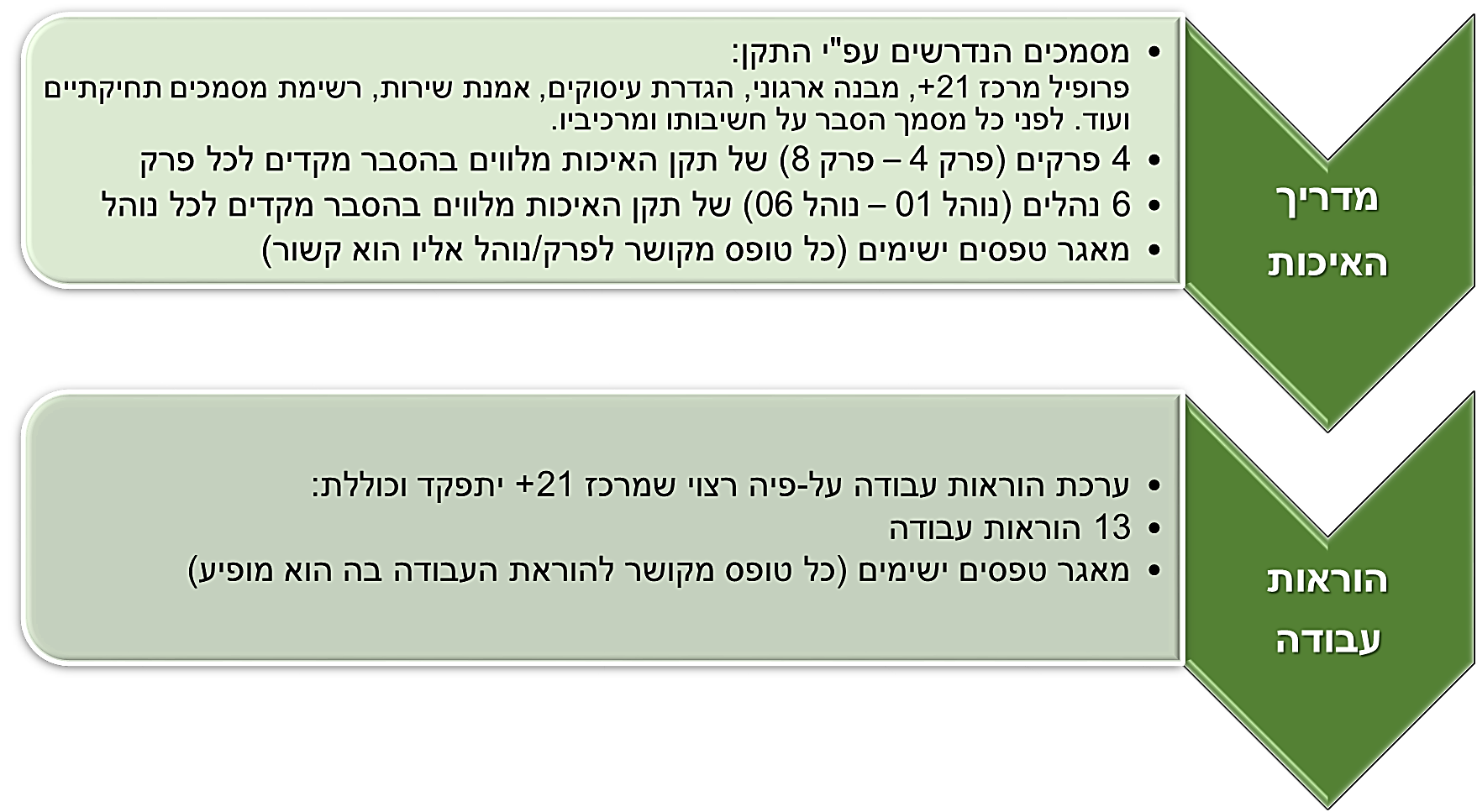 מדריך האיכות מהו ? מדריך האיכות הינו בבחינת המענה של מנהל מרכז יום 21+ אל מול הדרישות הגנריות של התקן.את המדריך הכנו עבורכם כאשר הוא בנוי אחת לאחת לפי סעיפי התקן.את מדריך האיכות הכתוב בשפה מעט "גבוהה" לא " משננים" כל הזמן אלא הוא נועד יותר להבנה כוללת של הארגון.מדריך האיכות ישלח לגוף המתעיד על מנת שזה יתרשם כי מנהל מרכז יום 21+ הבין את מערכת האיכות ודרישות התקן.במצגת מס' 1 – יישום 9001 ISO בארגון תמצאו את דרישות התקן המקוריות בלשון התקן (זהו תרגום לעברית של התקן המקורי).עליך לבנות מדריך איכות המותאם למרכז הרש"ת שלך לפי תוכן הענינים המציג את תכולת מדריך האיכות.ככלל, אנו נוהגים שלא לכרוך את הניירת הנגזרת ממערכת ניהול האיכות בכריכה קשיחה, אלא לשמרה בקלסר או כרשומת מחשב.הסיבה לכך הינה כי בשל השינויים המתקיימים מעת לעת בשגרת החיים של מרכז יום 21+ אנו מעונינים לעדכן את ה"אנציקלופדיה" שלנו. לכן, אנו משתמשים ב"אריזה נוחה" להוצאת מהדורה מיושנת מהקלסר והכנסת החידוש לתוכו.בדף הבא תמצא את תוכן הענינים המציג את תכולת מדריך האיכות.תוכן העניינים – מדריך האיכותתוכן העניינים של מדריך האיכות נועד להציג את תכולתו.על פי תוכן העינינים הזה אנו ממליצים לסדר את מדריך האיכות, לכל פרק או מסמך הרשום בתוכן הענינים תמצא דוגמא בהמשך.אנו מתחילים לכתוב את המדריך מפרק 4 וממשיכים עד פרק 8. אנו מקפידים לתת מענה לדרישות המנדטוריות של התקן סעיף מול סעיף ונצמדים לספרור של דרישות התקן המקוריות. בתוכן העניינים של מדריך האיכות אנו מעדכנים את המהדורה בעקבות צורך בשינויים המתרחשים מעת לעת בשגרת הפעילות של מרכז יום 21+. גם תוכן העניינים של מדריך האיכות הינו מסמך מבוקר ולכן הכותרות בראשית הדף ובתחתית תוכן העניינים. בנוסף בתחתית הדף רשומה רשימת התפוצה של מדריך האיכות.מומלץ לשמור עותק מודפס של מדריך האיכות בידי מנהל מרכז יום 21+, מנהל האיכות ועותק אחד לשלוח אל הגוף שיתעיד אתכם.לתשומת ליבכם:בתוכן העניינים שלהלן קיים קישור לכל אחד מחלקי המדריך, שניתן להגיע אליו ע"י לחיצה על שמו.חזרה לתוכן העניינים מתאפשרת ע"י לחיצה על שם הפרק/נוהלבכל פרק/נוהל שמוזכרים בו טפסים ישימים – ניתן להגיע אל כל טופס ישים ע"י לחיצה על מספרו.חזרה מהטופס אל הפרק/נוהל מתאפשרת ע"י לחיצה שורת השם/כותרת בטופס.רשימת תפוצה פרופיל מרכז יום 21+פרופיל מרכז יום 21+ הינו מסמך המביא לביטוי שיווקי את מרכז יום 21+ ויכולותיו.זהו בעצם פרוספקט או תעודת זהות של המוסד עליו אתם מופקדים.במסמך זה יש לכם הזדמנות לתאר של מרכז יום 21+ ולכן שווה להשקיע מחשבה בתוכן ובעיצוב של המסמך הפרופיל.להלן דוגמא לפרוספקט מסוג זה – פרופיל מרכז יום 21+. עלייך לבצע התאמות בכדי שהמסמך ייצג את מרכז יום 21+ עליו אתה מופקד כולל הוספת הלוגו שלכם בראש העמוד.מרכז יום 21+ הינו מרכז יום שיקומי המיועד לאנשים בעלי פיגור שכלי, מגיל 21 שנים ומעלה לתושבי _________ ורשויות מקומיות סמוכות.העיסוק המרכזי: שיקום שיפור ושימור תפקודים יום-יומיים של אנשים עם פיגור שכלי בתחום.זמני פעילות: 
ימים א' – ה' בין השעות __________________מטרות מרכז יום 21+:מתן מענה שיקומי מותאם דיפרנציאלית לכל משתקם.לשפר את איכות החיים ולשמר את התפקודים הקיימים של המשתקמים.הרציונל הארגוני: 
אנו מאמינים כי לכל אדם בעל פיגור שכלי הזכות הבסיסית לחיות חיים מלאי תוכן בקהילה בה הוא חי ככל אדם, להגיע למימוש עצמי ולהשתלב בחברה בדרך של נורמליזציה.
כדי לאפשר קיום זכויות אלה מרכז יום 21+ פועל בכדי להעניק הזדמנות לכל משתקם להביא לידי ביטוי את היכולות הטמונות בו בהתאם ליכולותיו, כישוריו ורצונותיו תוך מתן מענים טיפוליים שיקומיים בהתאמה מקסימלית לצרכיו האינדיבידואלים.צוות:
במרכז יום 21+ מועסקים: מנהל, רכז טיפול, מדריכים שיקומיים, צוות מקצועות בריאות, צוות העשרה, שומר ומתנדבים בתפקידים שונים.סל השרותים שמעניק מרכז יום 21+ למשתקמים: תוכנית אישית וקבוצתית: תכנית המותאמת לכל משתקם ומכוונת לסייע לשיפור איכות  החיים ולשימור תפקודים קיימים ע"י מימוש יכולות לעצמאות, ביטוי עצמי, תחושת שליטה על החיים, אינטראקציות חברתיות וכו'.רווחה: המשתקמים זכאים לסל שרותי רווחה אשר כולל: טיולים, צפייה במופעים אמנותיים, נופש שנתי, שי לחג ומסיבות וטקסים בחגים.תחום המערכת והשמטות תחום המערכת בא להגדיר בצורה חד משמעית את התאמת הפעילות במרכז יום 21+ לדרישות המנדטוריות של התקן.אם חלק מהדרישות אינן מתאימות לפעילות מרכז יום 21+ אנו מציינים זאת באמצעות עקרון ההשמטות. על-פי עקרון זה - אם בארגון לא קיימת אחת מהפעילויות המפורטות בפרק 7 שבתקן, יש לציין זאת במפורש במדריך האיכות ובכל מסמך אחר המציג את מערכת ניהול האיכות. שתי השורות הראשונות בדף להלן יופיעו על תעודת ה-ISO  שתקבל. עלייך לבדוק אם הגדרתן תואמת לפעילות במרכז יום 21+ עליו אתה מופקד ועל-פי הצורך לשנותן.
שירותים לשיקום טיפול ושימור תפקוד יום-יומי לאנשים בני 21+ עם מוגבלות שכלית התפתחותיתVocational Rehabilitation Day Care for mentally disabled people at the age 21+תחום מערכת ניהול האיכות – השמטותממערכת ניהול האיכות של מרכז יום 21+ הושמטו הדרישות הבאות:החזון ומדיניות האיכותחזון מרכז יום 21+ - תמונה עתידית של מרכז יום 21+ במיטבו. החזון הנו משפט או פסקה שמסבירים לעובדי מרכז יום 21+, ללקוחותיו ולבעלי העניין בו את הסיבה לקיומו ומה מניע את פעולותיו. זוהי אמירה ברורה ועוצמתית אודות מה שיכול  וצריך להיות בעתיד. לשם מה חזון?מחוייבות - החזון גורם לאנשי מרכז יום 21+ ולבעלי העניין בו חיבור מוטיבציוני ערכי אל מטרות מרכז יום 21+, וכך יוצר מחוייבות ארוכת טווח ויציבה.משמעות - אנשים הפועלים מתוך תחושת משמעות עושים זאת ביתר התלהבות והשקעה. תחושת משמעות מושגת על ידי חיבור למטרה גבוהה יותר, וזאת עושה החזון.מנהיגות - החזון משמש ככלי מנהיגותי בידי מנהיג מרכז יום 21+, הן בעיצוב החזון והן בהנהגת מרכז יום 21+ על פיו.מה מאפיין חזון טוב?מבחינת התוכן:רותם לעשייה - חזון טוב הנו חזון שכאשר אנו קוראים אותו, אנו חשים כי אנו נטענים באנרגיה, במוטיבציה לקום ולעשות מעשה. חזון הרותם לעשייה הנו חזון שמצליח להעביר את חשיבות ומשמעות מרכז יום 21+ ולגרום לנו להזדהות עמם רגשית.ריאלי - על החזון להיות מעט מעבר לאופק. חזון קונקרטי וקרוב מדי לא ישיג את האפקט הרצוי, אך חזון הזוי שיושג באלף הבא לא יגרום אף הוא לרתימה ולחיבור הרגשי.ממוקד - על החזון להיות תמציתי וממוקד במסר אחד, ולא להתפרש על פני מסרים רבים ומבלבלים. ברור - חזון טוב הנו חזון שהאמירה בו הנה בהירה וצלולה, כך שכאשר נפגוש בה לא ניאלץ לתהות על קנקנה ולנסות לפרשה במיני דרכים.מבדל - על החזון להבהיר מהו הערך המוסף של מרכז יום 21+, ומה מבדיל אותו מארגונים דומים לו.תקשורתי - על החזון להיות ניתן להעברה, ומתקשר את המסר שבו בקלות יחסית, גם לאנשים שאינם מצויים בתחום התוכן הספציפי.מבחינת התהליך:משתף - התהליך של עיצוב והתחייבות לחזון ארגוני משותף הוא מהתהליכים החשובים שיעבור הארגון. יש לשתף בו את מספר האנשים המקסימלי, כך שכולם יחושו שהיו חלק בעיצובו ועל כן מחוייבים לו.מבוסס - יש לבסס את עיצוב החזון על מחקר לגבי מספר תחומים: מהם ערכי הליבה של מרכז יום 21+, מהם החזונות של ארגונים דומים, אך מעל לכל - מהם הצרכים של קהל היעד אותו אנו מתכוונים לשרת.מתוכנן ושיטתי - תהליך של עיצוב חזון דורש זמן, ויש לתכננו מבחינת שלביו השונים: מינוי ועדת היגוי, מיפוי, עיצוב, תיקוף, הטמעה והערכה.
מדיניות האיכות המשולבת בחזון תתועד כנדרש בפרק 4 סעיף 4.2.1 במדריך האיכות.מדיניות האיכות תתאים לאופיו של מרכז יום 21+ (מוצרים, תהליכים, תרבות, ועוד).במדיניות האיכות תהיה התייחסות לצורך העמידה בדרישות ובשיפור מתמיד של אפקטיביות מערכת ניהול האיכות.מדיניות האיכות תנוסח באופן שיהיה אפשר לגזור ממנה את מטרות האיכות. קשר זה בין מדיניות האיכות לבין מטרות האיכות יהפוך את מסמך המדיניות למסמך שימושי, מפני שכך תוגדר המסגרת המאפשרת לבחון את מידת השגת המדיניות. פירוט בנושא מטרות איכות מופיע בסעיף 5.4.1 בתקן. סקירת מטרות האיכות – סקירת הרלוונטיות שלהן ומידת השגתן – תיכלל במסגרת סקירת מדיניות האיכות .מרכז יום 21+ יקבע את הדרך להפיץ את המדיניות בארגון כך שתהיה מוכרת ומובנת, וכל עובד יקדם בתחומו את המטרות שמרכז יום 21+ הציב לעצמו. 
אין הכוונה שכל עובד ידע את מדיניות האיכות בעל פה, אלא שהתנהגותו ועבודתו יצביעו על כך שהמדיניות הופנמה ברובדי מרכז יום 21+ השונים.מרכז יום 21+ יבחן את המשך ההתאמה של מדיניות האיכות לשינויים בתוך מרכז יום 21+ ומחוצה לו (כגון: כניסת מתחרים, שינוי דרישות של האגף, מוצרים חדשים, חוקים ועוד. המסגרת הטבעית לסקירת המדיניות היא בסקר ההנהלה (ראו סעיף 5.6.1 בתקן).הצהרת מחויבות ההנהלה לאיכות:מרכז יום 21+ _______ מיישם מערכת ניהול איכות בהתאם לדרישות ISO 9001:2008, בהתאם לדרישות תחיקתיות ו/או הנחיות ונהלי משרד הרווחה.מנהל מרכז יום 21+ הינו בעל האחריות הכוללת ליישום מערכת ניהול האיכות.מרכז יום 21+ יאתר דרכים ויפעל על מנת לעמוד בדרישות וציפיות הלקוח, ע"י קיום קשר ישיר איתו ומתחייב לקיים את אמנת השירות שעיקרה:לאדם עם צרכים מיוחדים, כמו לכל אדם, הזכות והיכולת לבחור לחיות חיים של כבוד ועצמאות תוך מיצוי הפוטנציאל האישי הטמון בו. כדי לקדם מטרה זאת, עושה ויעשה מרכז יום 21+ שימוש באמצעים ובשיטות מותאמות ומתקדמות.ההנהלה תשאף לקידום וטיפוח המשאב האנושי.מרכז יום 21+ ישאף ליישום שיפורים תמידיים בתהליכים, שיטות עבודה ומיומנויות אישיות.מרכז יום 21+ מתחייב לביצוע שיפור מתמיד בתהליכי מערכת ניהול האיכות.ההנהלה תגדיר יעדי איכות כמותיים, אותם תסקור ותעדכן בכל ישיבת "סקר הנהלה".מנהל מרכז יום 21+ יקצה את כל המשאבים לקיום מערכת ניהול האיכות.מדיניות זו תופץ ותובהר לעובדים בכל הרמות.מדיניות זו תסקר ותעודכן עפ"י הצורך, בכל ישיבת סקר הנהלה.________________מנהל מרכז יום 21+מבנה ארגוניאתה כמנהל מרכז יום 21+ נדרש להגדיר את המבנה הארגוני של מרכז יום 21+ אשר בראשו אתה עומד.המבנה הארגוני משמש מסגרת פורמלית שעל פיה נקבעת חלוקת העבודה בין היחידות השונות של מרכז יום 21+, מוגדרים התפקידים של העובדים ונקבעים אפיקי התקשרות בין היחידות.תרשים מבנה ארגוני - תרשים המבנה הארגוני מהווה למעשה מתווה או מפה של שלד מרכז יום 21+. התרשים נותן אפשרות לזהות את חלוקת העבודה, את דרגי הניהול, את הכפיפויות של עובדים, את מוטת השליטה של כל מנהל, את צינורות הדיווח והתיאום וכו'.תרשים מבנה ארגוני מורכב משני סמלים יסודיים: תיבה וקווים.התיבה – מייצגת יחידה ניהולית.הקו – מבטא קשר של כפיפות וצינורות תקשורת. לפעמים, יש בתרשים קו מרוסק ------, קו זה מראה שממלא התפקיד אינו כפוף מינהלתית לגורם שאליו הוא קשור, אלא קיים קשר של ייעוץ או קשר של תיאום.התבוננות בתרשים מבנה ארגוני של מרכז יום 21+ מספקת את הנתונים הבאים:תחומי הפעילות של הארגון.סוג הארגון – האם יש לו רק יחידות קו בלבד או שילוב של קו ומטה.המבנה ההיררכי – מי כפוף למי ומי מדווח למי.צינורות התקשורת הפורמלית.טווח (מוטת) השליטה – מספר היחידות הכפופות למנהל אחד.ככל שצר כלומר ישנם מספר קטן של עובדים הכפופים למנהל אחד. רחב – מספר רב של עובדים. יתרונות הארגון הקווי – הפשוט:פשטות יחסית המאפשרת גמישות ומהירות בקבלת החלטות.צינורות תקשורת ברורים – העברה מהירה של הוראות ודייוח בין המנהל לעובדים.שליטה ניהולית ומשמעת בעבודה.חסרונות:ריכוזיות יתר של המנהלים. אם המנהל אינו מתפקד כראוי – כל הארגון אינו מתפקד כהלכה.עומס כבד על המנהלים. נובע מצורך המנהל לעסוק בכל תחומי הפעולה של הארגון. בתכנון, בביצוע ובפיקוח. עומס יתר עלול לפגום ביעילות הארגון ויכול לגרום לעיכובים בעבודה.חוסר ייעוץ מקצועי.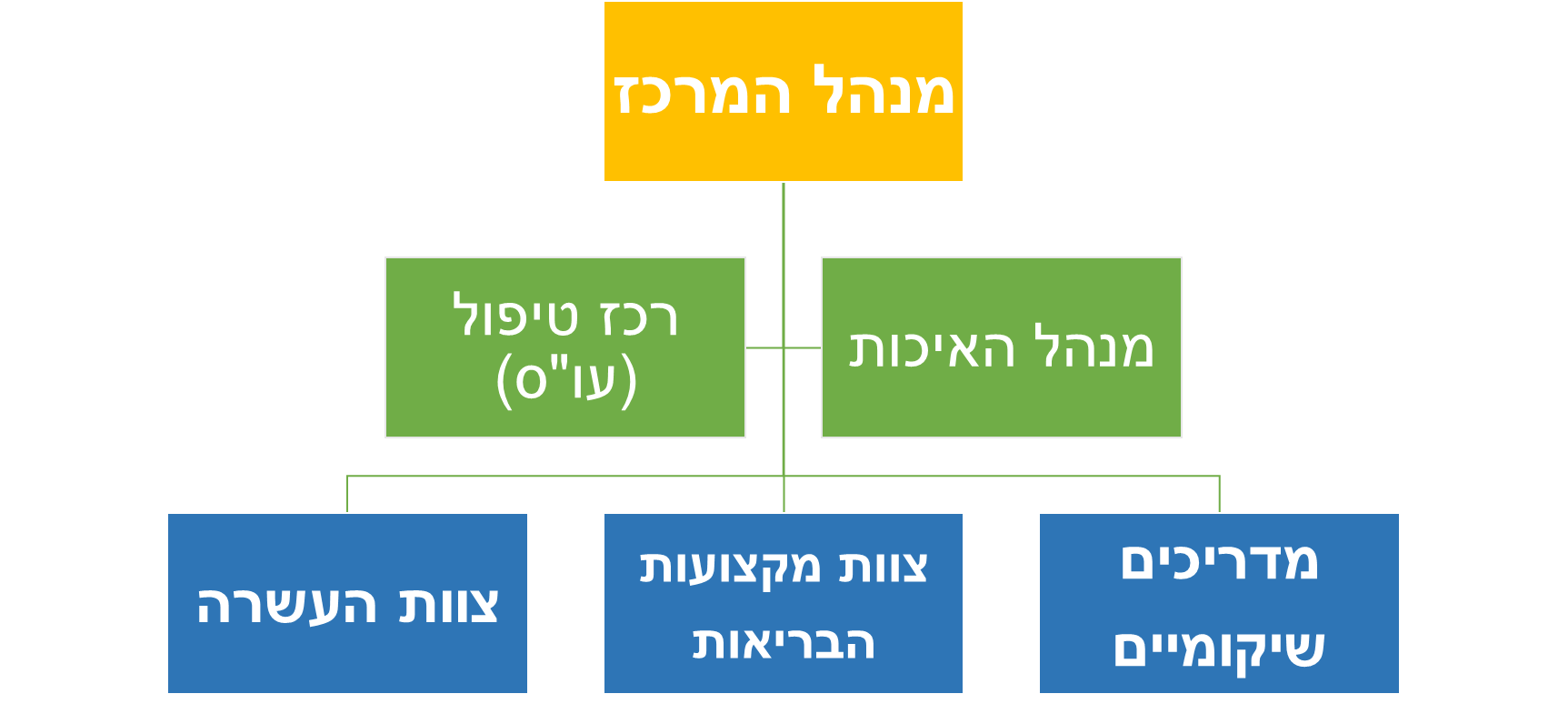 הגדרת עיסוקים ה"עיסוק" הינו מכלול המטלות של העובד במרכז יום 21+, המכוונות להשיג יעד תפקודי מסוים והא עשוי לכלול מספר תפקידים או משרות.בתיאור העיסוק אנו מתארים את מכלול המטלות , הפעילויות, הכלים והעזרים שכולל העיסוק. מטלות אלה נקבעות מול הצרכים של מרכז יום 21+.תיאור העיסוק חשוב ב"סדר ובמענה" הארגוני. בעל העיסוק מסדיר פעולות ארגוניות שונות, שנחוצות לארגון. תיאור המטלות מאפשר לנו לוודא כי כל המטלות הארגוניות משויכות לבעל עיסוק זה או אחר. בנוסף, בעזרת תיאור העיסוק, אנו יכולים להתבונן האם אין עומס של תפקידים על אדם אחד, כיצד מתבצעת חלוקת התפקידים בארגון ועוד. תיאור המטלות והתפקידים מאפשר לנו להעריך את העבודה והתפוקה של בעל העיסוק בהתחשב בזמן שעומד לרשותו.ולבסוף, תיאור המטלות יאפשר לנו להיערך באופן צודק והגון בחלוקת התפקידים שלנו, להיענות לצרכים משתנים של העובד, לדאוג להתפתחותו ולמסלולי הקידום שלו ולמנוע תהליכי שחיקה בארגון. אמנת שרותמדובר במגילת הזכויות של המשתקם במרכז יום 21+ ובסך כל הפעולות שיש לבצע כדי לקיים אמנת שרות זו. עבודה זו מתמקדת בפירוט סל השירותים וחבילת התועלות שמגיעות לכל משתקם. מנהלי מרכזי רש"ת המעריכים את הישגיהם ומרגישים בנוח עם מחויבותם ללקוחות השונים יתנו ויפיצו את אמנת השרות למשתקמים, למשפחות ולאפוטרופסים, למפקחי האגף, לרשויות, יתלו את האמנה על לוח מרכזי במרכז יום 21+, יכניסו לאתר האינטרנט ועוד.מטרות אמנת השרותשיפור השרות ללקוחשיפור תהליכי עבודההוגנות במתן שרותקביעת תקנים וסטנדרטים של העבודהפיתוח כלים לבקרה ולפיקוח על העבודה במרכז יום 21+הגברת יעילות ושיפור האפקטיביות הארגוניתהתחומים המטופלים במסגרת אמנת השרות:‏בטיחות ובטחון‏טיפול בפרט ותוכניות קידום (תוכניות לשיפור תפקודי המשתקם)‏פעילויות העשרה ורווחה‏תעסוקה‏קשר עם משפחות המשתקמים‏מבנה, רהוט פנים וחוץ וחצר‏כללי (הסעדה, שעות וימי פעילות, הסעות ועוד)‏אקלים  ארגוני‏צוות‏שונותלהלן דוגמה לרציונל האמנה של מרכז יום 21+:אנו מאמינים כי לכל אדם בעל פיגור שכלי קיימת הזכות הבסיסית לחיות חיים מלאי תוכן בסביבה בה הוא חי, לממש את הפוטנציאל הגלום בו, בהתאם לרצונו וליכולתו ולהשתלב בחברה כשווה בין שווים. כדי לאפשר את קיום הזכויות הנ"ל אנו מעניקים לאדם מסגרת תעסוקתית הולמת ופועלים כדי לקדם את תפקודו ע"י רכישת כלים ומיומנויות נדרשות, אשר יאפשרו לו לתפקד באופן עצמאי יותר ולהשתלב בחברה בדרך של נורמליזציה.יחסי גומלין בין תהליכיםרצף התהליכים ויחסי הגומלין ביניהם, הכוונה לתיאור תהליכי השיקום הטיפול והאדמיניסטרציה אותם אתם נוהגים לקיים במרכז יום 21+.הרשימה של קשרי הגומלין בין התהליכים מופיעה כטבלה:
תהליכי "המפתח" במרכז יום 21+ – הרצף ויחסי הגומליןהרצף של תהליכים אלה (הקשר הלוגי ביניהם) ויחסי הגומלין ביניהם יוגדרו במדריך האיכות. זו למעשה דרישה המופיעה בתקן שנועדה ליצור מפה של ההתרחשות במרכז יום 21+.קשרים בין מסמכיםטבלה המציגה את הקשרים בין המסמכים שנועדה לאפשר לנו שליטה ברשומות המתקיימות במרכז יום 21+. בכותרת הטבלה תוכלו לזהות כי כל הוראת עבודה המתארת תהליך החל במרכז יום 21+ מזוהה במספר ואותיות. הוראות העבודה המתחילות ב"שק." הינן הוראות מתחום השיקום ואילו הוראות העבודה המתחילות ב"מנ." הינן הוראות עבודה מתחום המנהלה.לכל הוראת עבודה יש את הטפסים הנלווים והמספר של הטופס זהה להוראת העבודה. המסמכים הישימים הנוספים הינם בדרך כלל הנחיות של רמה ממונה כגוןף תקנות, חוקים ועוד.רשימת מסמכים תחיקתיים מנהל מרכז יום 21+ מצהיר בחתימתו כי הינו מציית לכל הנהלים, החוקים והתקנות של הרמה הממונה קרי האגף לטיפול באדם עם מש"ה.בכדי להיות ממוקד, מופיעה כאן אותה רשימה של מסמכים תחיקתיים שלאורם מתרחשת הפעילות במרכז יום 21+.מסמכים אלו נגישים, מוכרים, וכמובן שהוראות העבודה והנהלים אינם עומדים בסתירה להנחיות האגף. פרק 4 - מערכת ניהול איכות פרק מס' 4 מציג בסיס להערכה כוללת של מערכת ניהול האיכות במרכז יום 21+ עליו אתם מופקדים. בפרק 4 של מדריך האיכות ישנה התייחסות לנושאים הבאים:זיהוי תהליכים – התהליכים הדרושים למערכת ניהול האיכות יוגדרו בכתב במדריך האיכות או בנהלים וזאת אכן נמצא במדריך האיכות המונח לפניכם. רצף התהליכים ויחסי הגומלין ביניהם - הכוונה לתיאור תהליכי השיקום הטיפול והאדמיניסטרציה אותם אתם נוהגים לקיים במרכז יום 21+. הרשימה של קשרי הגומלין בין התהליכים מופיעה כטבלה תהליכי "המפתח" במרכז יום 21+ – הרצף ויחסי הגומליןכמנהל מרכז יום 21+ תצהיר כי בידך מערך תפעול ובקרה אפקטיביים - בסיס ההתייחסות לנושא זה הוא מדיניות האיכות ומטרות האיכות הנגזרות ממנה. על-פי מידת השגת המטרות, ניתן לקבוע את האפקטיביות. יש לבדוק את האפקטיביות של כל התהליכים הישימים לארגון המוגדרים במדריך האיכות. זמינות מידע ומשאבים – המונח "מידע" כוונתו הן למידע הנחוץ לשם תפעול ובקרה של תהליכים והן לערוצי תקשורת דו-כיווניים בין הגורמים המבצעים לבין הגורמים המחליטים. נושא המשאבים מפורט בסעיף 6 בתקן ובמסמך זה.יש לבצע בדיקה, מדידה וניטור, ניתוח ממצאים אלה והפקת הלקחים מהם, לפי הצורך. 
כמו כן, ינקוט מנהל מרכז יום 21+ פעולות לשיפור תהליכים. 4.2 - דרישות תיעוד כללי 
4.2.1   - בסעיף זה מובא הסבר כללי והדרישות הספציפיות מופיעות בסעיפים שבאים אחריו. ששת הנושאים שחובה להכין להם נוהל מתועד:  
בקרת מסמכים (סעיף 4.2.3 (, בקרת רשומות (סעיף 4.2.4),  מבדק פנימי (סעיף 8.2.2), בקרת מוצר לא-מתאים (סעיף 8.3), פעולה מתקנת (סעיף 8.5.2), פעולה מונעת (סעיף 8.5.3).כלליעל מנת להבטיח את התאמת השרות שמרכז יום 21+ נותן לדרישות מוגדרות יש צורך בקיום ותחזוקה של מערכת ניהול איכות ברורה ומוגדרת המושתתת על מערך תיעוד, כוח אדם ותהליכים שיאפשרו התאמה זו. הפרק בא לפרט ולהגדיר את מערכת האיכות במרכז יום 21+.מטרהמטרת פרק זה להציג את הדרישות הכלליות של מערכת האיכות ודרישות התיעוד.אחריותהאחריות להפעלת מערכת ניהול האיכות חלה על הנהלת מרכז יום 21+ ובעלי תפקידים במרכז יום 21+, כל אחד על פי תחום עיסוקו.4. שיטה4.1  דרישות כלליותהנהלת מרכז יום 21+ תזהה את התהליכים הכלולים במערכת ניהול האיכות.ההנהלה תקבע את מהלך זרימת התהליכים במרכז יום 21+ ואת יחסי הגומלין בין פעולות שונות – ראה תרשים יחסי הגומלין.ההנהלה תקבע שיטות בקרה כדי להבטיח אפקטיביות של התהליכים ושל אמצעי הניטור – בדיקות בשלבים שונים, מבדקים פנימיים וסקרי הנהלה.ההנהלה תקצה את כל המשאבים הנחוצים כדי להפעיל את התהליכים ואת הבקרה עליהם.מדידות ובדיקות ייערכו בשגרת הפעילות ובמהלך התהליכים ע"י מנהל האיכות.   תוצאות הבדיקות ייבדקו וינותחו תקופתית ע"י מנהל האיכות, לקראת סקרי הנהלה תקופתיים. בעקבות בדיקת הנתונים ומשמעותם תקבע ההנהלה פעולות שיפור נדרשות, באופן מתועד ומבוקר.עקרונות  מערכת  ניהול האיכות הם: היא מובנת היטב לכל עובדי מרכז יום 21+.היא יכולה להבטיח כי המשתקמים מקבלים את התשומות הנדרשות בכדי להביא אותם לשילוב תעסוקתי מותאם באופן עקבי.המערכת כוללת את המרכיבים הבאים:מבנה ארגוני המגדיר תחומי אחריות וסמכויות.מדריך איכות ונהלי הבטחת איכות המפרטים פעילות נדרשת בנושאים הבאים: מערכת ניהול איכות, אחריות ההנהלה, ניהול משאבים, מימוש המוצר, מדידה ניתוח ושיפור.הוראות עבודה המפרטות אופן ביצוע פעילויות בתהליכים השונים בתחומי הפעילות של מרכז יום 21+:קבלת משתקםניהול שגרת שהות וטיפול במשתקם במרכז יום 21+קבלת עובדים ומתנדביםביקורת ובדיקות מעקב המבוצע במהלך שהותו של המשתקם במרכז יום 21+ במגמה לבחון התקדמותו.הדרכה והסמכה של כוח אדם במרכז יום 21+ בתפקידים המשפיעים על איכות התוצאה.  מערכת בקרה על יישום נהלים והוראות, בעזרת מבדקים פנימיים וסקרי הנהלה.רשומות איכות במגוון נושאים.מנהל מרכז יום 21+ ינחה את עובדי מרכז יום 21+ כך שתבוצענה כל הפעולות הנדרשות לצורך הבטחת איכות השירות הניתן למשתקם.המנהלים והעובדים יבצעו את מכלול התפקידים באופן הנדרש כדי להבטיח עמידה בדרישות נהלים, הוראות וצפיות הלקוחות.
4.2	דרישות תיעודכלליתיעוד מערכת האיכות כולל את המרכיבים הבאים:הצהרת מדיניות האיכות ומטרות האיכות של ההנהלהמדריך האיכות  בהרכב ובפורמט הנדרש בתקן 9001 ISOנהלי איכות בנושאים הנדרשים בתקן הנ"להוראות עבודה המתארות את אופן ביצוע התהליכים השוניםתיקי משתקם המייצגים את המעקב אחר כל משתקםרשומות איכות הנדרשות ע"פ התקן הנ"לתקנים, צווים , תקנות וחוקים בתחום העיסוק של  מרכז יום 21+מדריך איכות/ קובץ נהליםפרקי מדריך האיכות ונהלי איכות בנויים במתכונת הבאה:סרגל עליון המכיל: שם הפרק/ הנוהל, מספרו, מהדורה, תאריך תחולה ומספור הדפים.סרגל תחתון המופיע בעמוד האחרון של כל פרק/ נוהל המכיל: שם העורך וחתימתו, שם המאשר וחתימתו ותאריך.הפרק / הנוהל ערוכים לפי הסעיפים הבאים: כללי, מטרה, אחריות ושיטה.פרקי מדריך האיכות ערוכים לפי סדר הנושאים בתקן 9001 ISO, וכוללים את כל הסעיפים הישימים לפעילות מרכז יום 21+.נהלי הבטחת האיכות קיימים עבור ששת הנושאים אותם מחייב התקן הנ"ל.בקרת מסמכיםראה נוהל הבטחת איכות נפרד – מס' 01.בקרת רשומותראה נוהל הבטחת איכות נפרד – מס' 02.פרק 5 - אחריות הנהלהאחריות הנהלה זו דרישה ממנהל מרכז יום 21+ להפגין מחוייבות אישית לניהול האיכות במרכז יום 21+.בפרק זה נמצא הצהרות, פעילות ועשייה המעידים על העשייה המסורה והרצינית של מנהל מרכז יום 21+..5.1 	מחובתו של מנהל מרכז יום 21+ לדאוג להקמה ולתחזוקה של מערכת ניהול איכות אפקטיבית, לקבוע שיטה להעברת מסרים בארגון הנוגעים לחשיבות העמידה בדרישות לקוח ובדרישות תחיקתיות, לקבוע מדיניות איכות התואמת את הארגון - לקבוע מטרות איכות הניתנות למדידה, הנגזרות מהמדיניות והתואמות את היעדים של מרכז יום 21+, לקיים סקרי הנהלה ולהשתתף בהם, לתכנן ולהקצות את המשאבים הנדרשים לתפעולה התקין של מערכת ניהול האיכות.5.2. 	התמקדות בלקוח  – מנהל מרכז יום 21+ מעורב במימוש סעיף זה. יש לוודא שמנהל מרכז יום 21+ מנהל מעקב אחר מימוש סעיפי התקן האלה: סעיף 7.2.2 (סקר דרישות הקשורות למוצר – "סקר חוזה") וסעיף 8.2.1 (שביעות רצון לקוח).5.3. 	מדיניות איכות - מדיניות האיכות תתועד כנדרש בסעיף 4.2.1א. 	מדיניות האיכות תתאים לאופיו של מרכז יום 21+.ב. 	במדיניות האיכות תהיה התייחסות לצורך בעמידה בדרישות ובשיפור מתמיד של אפקטיביות מערכת ניהול האיכותג. 	מדיניות האיכות תנוסח באופן שיהיה אפשר לגזור ממנה את מטרות האיכות. קשר זה בין מדיניות האיכות לבין מטרות האיכות יהפוך את מסמך המדיניות למסמך שימושי, ד. 	מנהל מרכז יום 21+ יקבע את הדרך להפיץ את המדיניות במרכז יום 21+ כך שתהיה מוכרת ומובנת, וכל עובד יקדם בתחומו את המטרות שהארגון הציב לעצמוה. 	מנהל מרכז יום 21+ יבחן את המשך ההתאמה של מדיניות האיכות לשינויים בתוך הארגון ומחוצה לו. מטרות איכות מטרות האיכות הן החלק המחבר בין הצהרת מדיניות האיכות לבין יישומה בארגון. מטרות האיכות יהיו כאלה המאפשרות שיפור מתמיד כנדרש במדיניות.5.5. 	אחריות, סמכות ותקשורת וסמכות אחריות 5.5.1.   יהיה מבנה ארגוני מוגדר	יוגדרו הפונקציות השונות בארגון והאחריות והסמכות של בעלי התפקידים. הצורך בתיעוד הגדרות האחריות והסמכות ייקבע על ידי הנהלת מרכז יום 21+ בהתאם לגודלו ולצרכיו.  ההגדרות שלעיל יובאו לידיעת העובדים בהתאם לתפקידם.5.5.2.	נציג ההנהלה לאיכות יהיה חבר ההנהלה הבכירה .5.5.3. 	במסגרת זיהוי התהליכים, יקבע הארגון גם את תהליכי התקשורת הפנימית (אין חובה לתעדם) הנוגעים למערכת ניהול האיכות. התקשורת תהיה דו-סיטרית: מההנהלה לעובד. תהיה הפצת מידע על אפקטיביות מערכת ניהול האיכות באמצעים כגון: עלונים, פוסטרים, דואר אלקטרוני, ישיבות צוות, הדרכה, מפגשים תקופתיים של הנהלה ועובדים. תהליכי התקשורת שלעיל ישמשו גם בסיס להעברת הנחיות תפעוליות.  מהעובד להנהלה: העובד ידע למי עליו לדווח במקרה של בעיה או למי לפנות בהצעות לשיפור. העובד ידע גם מי הם הגורמים המוסמכים לתת לו הנחיות בתחומי תפקידו )העובד יכיר את המבנה הארגוני ואת הגורמים האחראיים ובעלי הסמכות(. מידע חשוב שניתן להפיצו לעובדים הוא החלטות רלוונטיות מסקר הנהלה. אפקטיביות התקשורת תאומת באמצעות וידוא שהעובדים אכן יודעים ממי הם מקבלים מידע ולמי הם מדווחים, ושמידע שהיה אמור לעבור אכן הגיע ליעדו ותוכנו נשאר כשהיה.5.6 	סקר הנהלה 5.6.1 	סקר הנהלה יבוצע פעם בשנה לפחות, ויקיף את כל הנושאים המפורטים בתקן (התדירות תשקף את פעילות הארגון – את היקפה ומורכבותה). במסגרת הסקר יש לדון גם בצורך לשינוי במדיניות האיכות ובמטרות האיכות. יש לשים לב שהסקר ינוהל על ידי ההנהלה הבכירה.  יש לדון בנושא המשאבים – הצורך במשאבים, התאמתם וניצולם (המשאבים כוללים הדרכה, תשתית, סביבת עבודה). חובה לקיים רשומות סקר הנהלה. הרשומות יכללו: תשומות לסקר, תפוקות והחלטות (בפרוטוקול של הסקר או במסמכים אחרים).5.6.2 	בסקר ההנהלה יעלה מנהל מרכז יום 21+ את הנושאים הבאים:א. 	תוצאות של מבדקים פנימיים, מבדקים חיצוניים ומבדקי לקוחות.ב. 	משוב לקוחות יכול להיות משוב פסיבי, כגון תלונות לקוח, וגם משוב אקטיבי, כגון סקר שביעות רצון לקוח וסקר קבוצות מיקוד.ג. 	מידע על ביצועי התהליך  מומלץ להתייחס הן לתוצאות חריגות שליליות והן לתוצאות חריגות חיוביות (כדי ללמוד גם איך "לשכפל" הצלחות)ד. 	יש להתייחס במיוחד לאפקטיביות של הפעולות המתקנות ושל הפעולות המונעות, ולאותם מקרים שמהם אפשר להפיק לקחים ליישומים אחרים.ה. 	יש לוודא לא רק שהחלטות מסקרים קודמים אכן בוצעו, אלא גם שאכן השיגו את המטרות (אפקטיביות סקר תפוקות). 5.6.3  א. החלטות ופעולות לשיפור האפקטיביות של מערכת האיכות ותהליכיה יכללו גם עדכון של מדיניות האיכות ומטרות האיכות, לפי הצורך.  
ב. שיפורים בעמידת השרות בדרישות הלקוח יגדילו את מידת התאמת המוצר לשימוש, וכך תגדל גם שביעות רצון לקוח.  
ג. צורך במשאבים  כגון: הדרכה ותשתית. הערה: תפוקות הסקר יכולות להוות בסיס מידע שאותו יעבירו לעובדים כדי שיהיו מעודכנים.כלליהנהלת מרכז יום 21+ מחויבת לקיים, להפעיל ולשפר את מערכת ניהול האיכות במרכז יום 21+.  מטרהלהגדיר את אחריות ומחויבות ההנהלה לקיום ושיפור מערכת ניהול האיכות במרכז יום 21+.מסמכים ישימיםמצע לדיון סקר הנהלה – נ.א. 1-5דו"ח ריכוז דרישות לפעולות מתקנות מונעות (דפ"מים) – נ.א. 2-5ריכוז שנתי לתלונות לקוח – נ.א. 5-8סיכום סקר הנהלה – נ.א. 3-5שיטהמחויבות הנהלההנהלת מרכז יום 21+ מחויבת לקיים, להפעיל ולשפר את מערכת ניהול האיכות במרכז יום 21+. על ההנהלה לממש זאת ע"י בצוע הפעולות הבאות:העברת מסר ברור בדבר חשיבות העמידה בדרישות הלקוח ואיכות מקצועית, ועמידה בחוקים ותקנות.קביעת מדיניות איכות. קביעת מטרות  איכות.ניהול סקרי הנהלה.הבטחת זמינות משאבים נדרשים.התמקדות בלקוחלקוחות מרכז יום 21+ הינם המשתקמים ,הרשויות,משפחות/ אפוטרופוסים/מערכי דיור.שביעות רצונם של הלקוחות, לאורך זמן, הינה תנאי הכרחי להצלחת הפעילות במרכז יום 21+.  זוהו באופן מקצועי ומדויק צרכי הלקוחות ונקבעה תוכנית מענה לצרכים מפורשים אלו.כל פניה של לקוח תיענה ע"י בעל התפקיד המתאים במרכז יום 21+, אשר יעקוב אחר כל שלבי הטפול  הנדרש.מנהל מרכז יום 21+ יעקוב באופן שוטף אחר שביעות רצון הלקוחות באמצעות מפגשים שוטפים ובכלי מדידת שביעות רצון לקוח ויתקן בהתאמה את הממצאים שעלו.מדיניות האיכותמדיניות האיכות של מרכז יום 21+ נקבעה ע"פ דרישות התקן הבינלאומי ISO 9001, מדיניות האיכות שנקבעה מתאימה ליעדי מרכז יום 21+ והאגף לטיפול באדם המפגר במשרד הרווחה.ההנהלה תוודא קיום הדרישות הבאות:מחויבות לעמוד בדרישות מערכת ניהול האיכותביצוע בדיקות אפקטיביות של מערכת ניהול האיכותשאיפה לתהליך שיפור מתמיד של מערכת האיכותמדיניות האיכות תובא לידיעת מנהלים ועובדים ותופץ במרכז יום 21+תבוצענה סקירות תקופתיות לבדיקת התאמת המדיניות לפעילותראה הצהרת מדיניות האיכות של ההנהלה, במבוא למדריך האיכותמדיניות האיכותמדיניות האיכות של מרכז יום 21+ נקבעה ע"פ דרישות התקן הבינלאומי ISO-9001,	
מדיניות האיכות שנקבעה מתאימה ליעדי מרכז יום 21+ והאגף לטיפול באדם המפגר במשרד הרווחה.ההנהלה תוודא קיום הדרישות הבאות:מחויבות לעמוד בדרישות מערכת ניהול האיכות.ביצוע בדיקות אפקטיביות של מערכת ניהול האיכות.שאיפה לתהליך שיפור מתמיד של מערכת האיכות.מדיניות האיכות תובא לידיעת מנהלים ועובדים ותופץ במרכז יום 21+.תבוצענה סקירות תקופתיות לבדיקת התאמת המדיניות לפעילות.ראה הצהרת מדיניות האיכות של ההנהלה, במבוא למדריך האיכות.תכנון מטרות איכותההנהלה תקבע מטרות איכות המתייחסות לתהליכים מוגדרים במרכז יום 21+, במהלך סקרי ההנהלה התקופתיים.מטרות האיכות תהיינה מדידות כך שניתן יהיה לאמת עמידה בהן.מטרות האיכות תהיינה עקביות עם מדיניות האיכות של מרכז יום 21+ וימצא בהם מנוף לשיפור מתמיד.תכנון מערכת ניהול איכותההנהלה תתכנן את מערכת ניהול האיכות כך שהיא תתאים לדרישות המוגדרות בפרק מס' 4 של מדריך האיכות, מתוך כוונה להשיג את מטרות האיכות.תהליך תכנון האיכות כולל את המרכיבים הבאים:זיהוי צרכי הלקוחות – במקרה של גורמים מפנים כלקוח מזוהים הצרכים על ידי הנהלת מרכז יום 21+ והעובדים בתחומים הרלבנטיים. הכנת תכנית שיקום אישית ומעקב אחר מימושה.קביעת מדדי שרות ושיטת בקרה כמותית לעמידה במדדים.תכנון של צורכי תשתית (כגון: סדנאות ועמדות עבודה) וכוח אדם לעמידה במתן שרות איכותי ללקוחות.אחריות סמכות ותקשורת הנהלת מרכז יום 21+ תיצור ותקיים מבנה ארגוני אשר יאפשר הפעלה יעילה של מערכת  ניהול האיכות.פרוט מבנה ותפקידים – ראה עץ מבנה ארגוני במבוא למדריך האיכות. אחריות וסמכות הגדרת עיסוקים מפורטת נמצאת ברשות מנהל מרכז יום 21+.  להלן תקציר אחריות בעלי תפקידים עיקריים:  מנהל מרכז יום 21+ אחריות לשלום המשתקמים והטיפול בהםאחראי להפעלת מערכת האיכות ולבדיקת יעילותה ע"י הקצאת משאבים, הגדרות יעדים בתחום האיכות, מפגשים עם לקוחות, קיום סקרי הנהלה והנחיית מנהל האיכות.פיתוח וייזום של תוכניות ופרוייקטים חדשיםשיווק והסברה ייצוג מרכז יום 21+ כלפי הגורמים המפנים, גורמים ממשלתיים, פורומים מקצועים 
וגורמי חוץ שוניםטיפול בנושאי כח אדם, תפעול, וסוגיות מקצועיותהכנת סיכומי שנה ודיווח שנתי לגופים המפניםהדרכת עובדיםארגון השתלמויות מקצועיותפיתוח ואישור נהלי עבודהתכנון פיתוח וריכוז מסד נתונים מקצועי פיקוח ובקרה על העשייה המקצועיתקיום ישיבות ההנהלהמנהל האיכות: אחראי לפעילות בתחומים הבאים:ייצוג הלקוחות מבחינת דרישות האיכותפיתוח מודעות לשיפור מתמידהדרכת עובדים בנושאי איכותהכנת סקרי הנהלהתיעוד ומעקב תלונות מלקוחות ופעולות מתקנות / מונעותביצוע סקרי שביעות רצוןבקרת תיעוד ורשומות איכות ביצוע מבדקים פנימיים  רכז טיפול: אחראית לפעילות בתחומים הבאים:בניית תוכניות אישיות למשתקמיםפיקוח ומעקב אחר יישום התוכניות האישיות של משתקמי המרכזניהול התעדו אודות המשתקמיםהשתלמויות בתחום הטיפוליהדרכת המדריך השיקומימדריך שיקומי : אחראי לפעילות בתחומים הבאים:הדרכה והפעלת המשתקמים טיפול שוטף במשתקמיםקידומם האישי של המשתקמים בהתאם לתוכנית האישיתמעקב אחר התקדמותם של המשתקמיםתעוד יישום התוכניות האישיות של המשתקמיםמדריך מלווה לאיש סגל / מתנדבהשתלמויות ופיתוח מקצועיתקשורת פנימית במרכז יום 21+ פתוחים ערוצי תקשורת שבהם עוברות הנחיות ודיווחי ביצוע בתחום האיכות.ההנהלה קבעה דרכי דווח להעברה מהירה של מידע בנושאי תלונות לקוח, חריגות בתהליך ופעולות מתקנות / מונעות.סקר הנהלה כלליבמרכז יום 21+ יתקיים סקר הנהלה באחריות מנהל מרכז יום 21+.הנהלת מרכז יום 21+ מקיימת שגרה של מפגשים בהם נבדקת האפקטיביות של מערכת האיכות שמטרתם:הגברת המודעות והבנת הצורך בשיפור מתמיד של ביצועים לכל העובדים.בחינה שוטפת של יכולת המימוש של המדיניות בתחום האיכות ויישומה.העמדת יעדי איכות לטווחי הזמן השונים ומדדים לבחינת העמידה בהם.בדיונים במרכז יום 21+ משתתפים: מנהל מרכז יום 21+, נציג הנהלה לאיכות, והסגל. תשומות הסקרכבסיס לדיונים אלו משמשים הממצאים של מבדקי האיכות הפנימיים והחיצוניים, תלונות מלקוחות, בעיות איכות לתקופה וכל חומר אחר הנוגע לפעילותה של מערכת ניהול האיכות נציג הנהלה לאיכות מרכז את כל הממצאים הישימים לקראת הדיונים ומפיץ אותם בין המשתתפים לפני מועדי הדיונים (מצע לדיון סקר הנהלה – נ.א. 1-5)המקורות האפשריים  לנתונים הם:ניתוחי תוצאות מבדקים פנימיים וחיצוניים (דו"ח ריכוז דפ"מים – נ.א. 2-5)ניתוח מקרי פעילות מתקנת ניתוח תלונות, משוב מלקוחות וטיפול בתלונות לקוח (ריכוז שנתי של תלונות לקוח – נ.א. 7-8)המלצות לשיפורים במערכת ניהול האיכותבדיקת ביצוע פעולות בעקבות סקר הנהלה קודםתוצאות ניתוחים אלה מוצגות ע"י נציג הנהלה לאיכות ואנשי סגל אחרים בהתאם לנושאים, בעת בצוע סקרי הנהלה.בכל דיון נבדק יישום הפעולות שנדרשו בדיון הקודם, ומועלים לדיון הנושאים שפורטו למעלה כמקורות לנתונים.במהלך הסקר מבוצעת הערכת הרלוונטיות של מטרות האיכות שנקבעו בסקר הקודם, ומתוך שאיפה לשיפור נקבעות מטרות איכות חדשות.תפוקות הסקרבדיונים  נקבע באופן ברור מה הן המטלות לבצוע, לוח הזמנים הנדרש והאחראים לביצוע. ההחלטות מתועדות כסיכום סקר ההנהלה (סיכום סקר הנהלה – נ.א. 3-5)הפעולות עליהן יוחלט מתייחסות לנושאים הבאים:שיפור האפקטיביות של מערכת ניהול האיכות ותהליכיה.שיפור בשירות בהקשר לדרישות מהלקוחות.קביעת הצורך בהקצאת משאבים.  במסגרת הסקר קובעת ההנהלה מטרות איכות מדידות, עפ"י מדיניות האיכות ונתונים שנאספו לקראת הסקר.סכומי הדיונים מופצים בין המשתתפים ע"י נציג הנהלה לאיכות אשר עורך מעקב אחר ביצוע המשימות.פרק 6 – ניהול משאביםפרק זה מנחה את מנהל מרכז יום 21+ כיצד לוודא כי מוגדרים המשאבים הדרושים, ושהם ממומשים כדי להשיג את המטרות של מרכז יום 21+. דרישה זו מופנית לשלושה סוגי משאבים:6.2	משאבי אנוש 6.2.2.	כשירות, מודעות והדרכה על מנהל מרכז יום 21+ לוודא כי רק עובדים בעלי כשירות מתאימה יוכלו למלא את התפקידים האלה. אם החליט מנהל מרכז יום 21+ כי בעל תפקיד מסויים זקוק להסמכה, או הכשרה על פי חוק –ידאג לספק זאת.על מנהל מרכז יום 21+ לדאוג להדרכות לעובדים, לפי הצורך, כדי להכשיר אותם למילוי תפקידם.מנהל מרכז יום 21+ ינהל מעקב אחרי ביצוע ההדרכה ויבדוק את האפקטיביות שלה.מנהל מרכז יום 21+ ירענן מפעם לפעם, בהתאם לצורך וכפי שימצא לנכון, את מודעות העובדים לחשיבות עבודתם ולתרומתם להשגת מטרות האיכות. תשתית
המבנים, מרחב העבודה ואמצעי השירות הנלווים יתאימו לסוג לאופי המשתקמים במרכז יום 21+.6.4 	סביבת עבודה 	בסביבת העבודה יובאו בחשבון גורמים כגון: רעש, מערך העבודה, חום, לחות, תאורה, ניקיון, גזים רעילים, אבק, קרינה וכל גורם אחר שעלול להשפיע על ההתאמה של המקום למשתקמים הנמצאים בו.כללי   הנהלת מרכז יום 21+ מחויבת להקצות ולתחזק את המשאבים האנושיים והחומריים הנדרשים כדי להפעיל ולממש את מערכת ניהול האיכות וכדי לשפר את שביעות רצון הלקוחות.מטרהמטרת הפרק - קביעת אופן הבקרה על בצוע ההקצעות הנדרשות של משאבי אנוש, תשתיות, ציוד וסביבת עבודה.שיטהההנהלה תקצה ותתחזק את כל המשאבים הנדרשים לקליטה, אבחון, שיקום המשתקם ומערכת ניהול האיכות ולשיפור האפקטיביות שלהן.קיימת הבחנה בין שלשה סוגי משאבים – משאבי אנוש, תשתיות וציוד, סביבת  עבודה.משאבי אנושכלליעובדים בתפקידים המשפיעים על אבחון, ושיקום המשתקם יעמדו בדרישות המוגדרות בתאור העיסוק.הדרישות הן בתחומים הבאים: השכלה, הדרכה, מיומנות ונסיון. כשירות, מודעות והדרכת עובדים מרכז יום 21+ מקיים פעילות הדרכה לעובדיו. פעילות זו באה לידי ביטוי בהדרכה מקצועית בתחום השיקום, וכן בנושאים נוספים לפי הצורך והעניין.המטרה היא להבטיח, כי העובדים מודעים לחשיבות אופן ביצוע תפקידיהם והשפעתם על השגת מטרות מרכז יום 21+.נקבעו ותועדו הכישורים הנדרשים  ממנהלים ומעובדים בתפקידים עיקריים.כישורים אלה מהווים בסיס לקביעת צרכי ההדרכה של העובדים הקיימים ושל עובדים חדשים.כדי להבטיח את איכות השירות הניתן ללקוחות, העובדים המשתתפים בתהליך חייבים להיות מיומנים בביצוע תפקידם. מהעובדים נדרשת הכרות עם נהלי האיכות והוראות עבודה ישימות. העתקי תעודות הסמכה מקצועיות ואישורי לימודים של מוסדות חינוך והכשרה המעידים על השכלתם של העובדים נשמרים ומתועדים בתיקים אישיים הנשמרים אצל מנהל מרכז יום 21+ (לחילופין יקים ויתחזק מנהל מרכז יום 21+ רשימה מרוכזת עם מידע זה).מדריך חדש הנקלט לעבודה במרכז יום 21+, עובר תהליך חניכה במסגרתה הוא מקבל הדרכה מתאימה בנושאי עבודתו  המקצועית, תוך הדגשת נושאי איכות.  מדריכים ותיקים מקבלים הדרכות בנושאים האלה, על פי הצורך. מנהל מרכז יום 21+ יקבע מהם התפקידים שלביצועם נדרשת הסמכה.תנאים הכרחיים לצורך קבלת הסמכה לביצוע התפקידים שהוגדרו הם לפחות אחד מהבאים: השכלה פורמלית, ניסיון מקצועי, הכשרה/הדרכהמנהל מרכז יום 21+ יתחזק את רשימת ההסמכות. הרשימה בתוקף עד אשר יהיה צורך לעדכנה בהתאם לשינויים בכ"א והדרכות.מנהל מרכז יום 21+ יוודא הכנת תכנית הדרכה שנתית לעובדי מרכז יום 21+. התכנית מפרטת הדרכות מתוכננות לעובדים.ביצוע הדרכות יתועד, כולל המועד, הנושא, שם המדריך ושמות העובדים שהודרכו.בדיקת אפקטיביות – נערך מעקב אחר אפקטיביות ההדרכות, בעזרת הפעולות הבאות:     מעקב אחר ביצועי עובדים חדשים, שעברו הדרכות.הערכת עובדים.תשתיותהנהלת מרכז יום 21+ תעריך, תתכנן ותקים את המבנים, המערכות ההיקפיות, הציוד ואמצעים נוספים הדרושים להפעלה יעילה של פעילות האבחון, ההדרכה והשיקום.סביבת העבודההנהלת מרכז יום 21+ דואגת לספק סביבת עבודה בטוחה והולמת בסדנאות השונות.חדרי המשרדים  מצוידים באמצעי תקשורת ומיחשוב, ככל שנדרש לביצוע התפקידים השונים.פרק 7  - מימוש המוצרלפרק זה, שהתקן מכנה אותו בשם "מימוש המוצר" אנו נקרא "מימוש השרות". פרק זה דן בעיקר בנושא המוכר כ"תוכנית איכות" ומפרט מה כוללת תוכנית זו. כפי שכבר צויין בעבר מפרק זה ניתן להשמיט נושאים שאינם ישימים לעולם התוכן של מרכז יום 21+.הנושאים והדרישות המרכזיות העולות בפרק זה הינן:בסעיף תכנון מימוש המוצר/שרות : מצהיר מנהל מרכז יום 21+ כי הוא" שולט בעניינים" באמצעות כלי ניטור ומדידה מותאמים והוא בודק באופן עיתי את התקדמות המרכז ב"לוח השעונים" של מרכז יום 21+.בסעיף תהליכים הקשורים עם הלקוח מתוארות אינדיקציות שזהו ערך מרכזי בתחום ניהולו של מרכז יום 21+.את סעיף תכן ופיתוח מבקש מנהל מרכז יום 21+ להשמיט מהתייחסות מכיון שפעילות זו אינה מתרחשת במרכז יום 21+ – ההנמקה המדוייקת לכך מופיעה ברשימת ההשמטות.בנושא בקרת הרכש ההתייחסות לרכש של כח אדם בלבד.בסעיף מתן שרות מתאר מנהל מרכז יום 21+ את האמצעים העומדים לרשותו למתן שרות מועיל. בסעיף מתן השרות מנמק מנהל מרכז יום 21+ מדוע הנושא של תיקוף השרות אינו ישים למרכז יום 21+ עליו הוא מופקד. הנושא של זיהוי ועקיבות אף הוא מטופל בסעיף זה. המשמעות כי מרכז יום 21+ שומר על הרצף הכרונולוגי של המשתקם ויודע למצוא ולאחזר את המידע הישים בעת הצורך. הנושא של רכוש הלקוח מתבטא בשמירת הסודיות על הרשומות השונות של המשתקם במרכז יום 21+. אנו מבקשים להשמיט את הנושא של שימור המוצר מכיוון שאינו ישים למרכז יום 21+.בקרת התקני ניטור ומדידה אינו ישים וקיימת הנמקה להשמטה זו.כללימנהל המרכז יום 21+ יגדיר את כל הפעולות והתהליכים הדרושים לשיקום המשתקם, יוודא כי דרישות וציפיות הגורם המפנה מובנות ומוסכמות, ידאג להתקנת ותחזוקת התהליכים, הציוד, התשתיות וכח האדם הדרוש וידאג לאמצעי ניטור נאותים. 	מטרהמטרת פרק זה - להגדיר את הפעולות הנעשות במרכז יום 21+ כדי להבטיח, כי מיושמות כל הדרישות שנועדו להבטיח את מימוש תוכנית השיקום של המשתקם ודרישות הגורם המפנה.מסמכים ישימיםרשימת נותני שירות בתחומי השיקומי (בריאות וההעשרה) - נ.א. 1-7הערכה לנותן שירות בתחום השיקומי - נ.א. 2-7  ריכוז הערכות לנותני שירות בתחום השיקומי - נ.א. 3-7  שיטהתכנון מימוש המוצרהנהלת מרכז יום 21+ מתכננת ומפתחת תהליכים להצלחת שיקומו והתקדמותו של המשתקם – (מימוש המוצר). תכנון זה יהיה עקבי עם דרישות התהליכים האחרים.תהליך תכנון האיכות כולל את המרכיבים הבאים:זיהוי צורכי הלקוחות והתהליכים וקביעת יעדים.הכנת תוכנית קידום אישית למשתקם ופרסומה לגורמים הרלוונטים. הגדרת נקודות בדיקה הנדרשות לאימות, תיקוף וניטור של התקדמות המשתקם בציר הפעילות.הגדרת הרשומות הדרושות.תהליכים הקשורים ללקוחקביעת דרישות הקשורות למשתקםהנהלת מרכז יום 21+ מבצעת ברור מקיף של דרישות הגורמים המפנים וצרכי המשתקם ופועלת לזהות מהו הסטנדרט הגבוה ביותר אליו ניתן לשקם את המשתקם על מנת שהשתלבותו בעבודה תהיה קלה ומהירה.סקר דרישות הקשורות למשתקםעל מנת להבטיח כי מרכז יום 21+ מקיים בצורה מלאה את דרישות לקוחותיו, יש צורך לקבוע שיטה לסקור דרישות אלה ולנקוט בצעדים מתאימים למילוין.בדיקת היתכנות לקליטה מול הגורם המפנה  
סקר הדרישות הקשורות לשרות יתבצע על פי השלבים הבאים:עם קבלת פניה מגורם מפנה יוודא מנהל מרכז יום 21+ את יכולתו לקלוט משתקם ולהעמיד לרשותו את התנאים הנדרשים לכך בהיבטים של כח אדם,תנאי סביבה ומשאבי שיקום. הפעילות מתאפיינת בהוראות עבודה הבאה וכן במדריך האיכות:הוראת עבודה 1 - קבלת משתקם למרכז וקליטתובפרק 6 - משאבים במדריך איכות זה המציג את מוכנות המשאב האנושי, תנאי הסביבה ובטיחות.הגורם המפנה ישותף בשלבים הבסיסיים הנ"ל בקבלת ההחלטות הנוגעות ליכולת מרכז יום 21+ לשלב את המשתקם במרכז יום 21+.שינוייםשינויים בתכנית השיקום יסוכמו עם הלקוח כמפורט בהוראת עבודה 9 – תוכנית אישית.7.2.3	תקשורת עם לקוחעל מנת להבטיח מידת גמישות ראויה, איתור נכון של צרכים ובעיות מול הלקוחות והמשתקמים יש צורך לקבוע שיטה וכלים, שיאפשרו קיומו של מישק קבוע ומתמשך עם הלקוחות והמשתקמים.
מרכז יום 21+ יקיים מערך מישק בין הלקוחות והמשתקמים על מנת להשיג את התפוקות הבאות:היענות לצרכים משתניםשמירה על רמת שירות משביעת רצוןפתרון בעיות שוטפותקבלת משוב לשם שיפור השרות וביצוע מתאים של שינוי תהליכים.הכלים שישמשו את מרכז יום 21+ להשגת התפוקות ואופן הפעלתם יהיו:קביעת איש קשר מטעם מרכז יום 21+ מול כל לקוח ומול כל משתקם .קיום הגדרות ברורות של השרות (אמנת שרות).קבלת משוב מלקוחות/משתקמים בעזרת סקרי שביעות רצון.קיום קשר עם לקוחות בהקשר לטיפול בתלונות לקוח.תכן ופיתוחנושא זה אינו ישים לפעילות מרכז יום 21+. מרכז יום 21+ אינו עוסק בפיתוח מתודולוגיות שיקום יעודיות, אלא מיישם מתודולוגיות שיקום קיימות המונחות בד"כ ע"י משרד הרווחה והגורם המפנה.בקרת הרכשמרכז יום 21+ מעסיק, ע"פ הצורך, עובדים אשר אינם עובדים של הארגון, כגון צוות מקצועות הבריאות וההעשרה. מנהל מרכז יום 21+ ינהל רשימת נותני שירות בתחומי השיקומי (בריאות וההעשרה) ע"ג 
טופס נ.א.1-7 .הכללת נותן שירות ברשימה מותנית בהיותו בעל תעודה רשמית לביצוע השירות ו/או המלצה ממקום אחר.בסיום הפעילות יקבע מנהל מרכז יום 21+ לנותן השירות ציון ממוצע ע"ג טופס הערכה לנותן שירות בתחום השיקומי – טופס נ.א. 2-7  (למשל ע"פ שביעות רצון מפעילותו). הציונים במהלך תקופה ירוכזו ברשימה ע"ג טופס ריכוז הערכות לנותני שירות בתחום השיקומי – טופס נ.א. 3-7  ויהוו קריטריון להזמנתו לפעילות נוספת.מתן שרותבקרה על מתן שירותעל מנת שהתהליכים השונים במרכז יום 21+ יבוצעו תחת בקרה, יש צורך לקבוע שיטה, כלים ואחראים לביצועה. בקרת התהליכים מבוצעת בכלים ובשיטות כדלקמן:קיום נהלים כנדרש מניהול מערכת איכות ISO 9001 המשמשת לבקרת תהליכים "חוצי ארגון" (כמו סקר דרישות הקשורות למשתקם, מבנה אירגוני, פעולה מתקנת ועוד).קיום הוראות עבודה מפורטות לכל התהליכים. שימוש שוטף בדו"חות, טפסים הנזכרים בנהלים ובהוראות העבודה.בקרת השרות באופן כמותי.ביצוע ביקורת בנקודות חיוניות בתהליך.תכנון, בקרה ותחזוקת משאבים למתן השרות:כוח אדםשיבוץ כוח אדם מבוצע על בסיס התאמתו לתפקידים השונים.קיום מערכת הדרכה והסמכת עובדים.ביצוע תוכניות אישיות של המשתקםמנהל מרכז יום 21+ ידאג לקיומם ועדכונם של התכניות האישיות בתדירות שתוכתב מקצב ההתקדמות של המשתקם בתקופת שהייתו במרכז יום 21+. קיום ישיבות קבועות של צוות המרכזמנהל מרכז יום 21+ יקיים ישיבות קבועות ע"פ תדירות שיקבע.בישיבות אלה יועלו, בין השאר, נושאים הקשורים לבקרת התהליכים במרכז יום 21+.תיקוף תהליכי למידהסעיף זה אינו ישים שכן תפוקת תהליכי הלמידה והשיקום נבדקים לאורך התהליך כולו באמצעות צוות רב תחומי לפיכך אין צורך בביצוע תיקוף.זיהוי ועקיבותעל מנת לאפשר את הזיהוי ולעקוב אחר התפתחות מתן השרות למשתקם לאורך התהליך כולו יש צורך לפתח שיטה של רישום ומעקב פרטניים. הדבר מבוצע באמצעות קיום תיק למשתקם ועדכונו. תיק משתקם יפתח עם תחילת הקליטה במרכז יום 21+ והטיפול בו יעשה על פי הוראת עבודה 2 - ניהול תיק משתקם.הזיהוי והמעקב אחר התקדמות מתן השרות יבוצע באמצעות המסמכים הנמצאים בתיק משתקם.רכוש  לקוחרכושו כולל מסמכים אישיים שונים כגון אבחונים, מסמכים רפואיים והפניות.העתקי מסמכים אלה נשמרים על ידי מרכז יום 21+ בתיק אישי באופן המאפשר נגישות מלאה למורשים בלבד, תוך שמירה על סודיות המידע-כנדרש בהוראת עבודה 2 – ניהול תיק משתקםשימור המוצרים – אינו ישיםבקרת ציוד ניטור ומדידה – אינו ישיםפרק 8 – מדידה ניתוח ושיפורפרק 8 מופיע לראשונה בגרסה זו של התקן ומנחה את מנהל מרכז יום 21+ כיצד להשתמש ב"לוח השעונים" של מרכז יום 21+.סעיף זה מציג את הראייה קדימה המובילה את מרכז יום 21+ במסלול של שיפור מתמיד,המתבססת על פילוסופיית "ניהול איכות". מרכז יום 21+ נדרש לשפר באופן מתמיד את אפקטיביות מערכת ניהול האיכות ותהליכיה. לצורך זה עליו להכין תוכנית שיפור, לבצע בקרת התקדמות לקראת השגת יעדי השיפור, לבצע בקרת ביצועים ולהשוותם למתוכנן, ולהפיק לקחים מתוצאות ההשוואה.מנהל מרכז יום 21+ יקבע את הכלים והשיטות לקבלת מידע ולמדידה של שביעות רצון הלקוח, כפי שימצא לנכון. על מנהל מרכז יום 21+ לנתח את הממצאים, לנקוט את הפעילויות הנדרשות ולוודא את האפקטיביות שלהן. - נדרשת תוכנית מבדקים הכוללת את התהליכים השונים של מרכז יום 21+ ואת סעיפי התקן. - המבדקים ייערכו בתדירות המתאימה למרכז יום 21+ ולפעילותו.מנהל מרכז יום 21+ מפעיל מערכת ניטור ניהולית על פיה הוא מנהל את מרכז יום 21+.סעיף שביעות רצון הלקוח הינו אחד מכלי הניהול המתחייב מישום מערכת האיכות – (לצורך נושא שביעות הרצון מצורפים דגמים של שאלונים שהכנו עבורך. כמו כן מצורף לוח אקסל על בסיסו תוכל לבצע את איסוף נתוני השאלון, ניתוח המידע שבו וקבלת החלטות ניהוליות בהתאמה).מבדקים פנימיים ראה נוהל הבטחת איכות נפרד – מס' 03. בכדי להרחיב את הידע בתחום מצורפת מצגצ של "עריכת מבדקים פנימיים".
ניטור תהליכים ומדידתם בתת סעיף זה ישנה התייחסות לשעוני הבקרה בתהליכי הליבה.ניטור ומדידת מוצר - שרות/משתקם בתת סעיף זה ישנה התייחסות למנגנוני הבדיקה על ציר פעילותו של המשתקם במרכז יום 21+.בקרת מוצר לא מתאים ראה נוהל הבטחת איכות נפרד – מס' 04.ניתוח נתונים בתת סעיף זה מוצגים הנתונים הנאספים אודות המשתקמים, המידע המתקבל מנתונים אלו והדרך על פיה מתקבלות החלטות מושכלות באשר להתפתחותו של המשתקם על ציר הזמן.טיפול בתלונות הלקוחשיפור מתמידפעולה מתקנתראה נוהל הבטחת איכות נפרד – מס' 05פעולה מונעתראה נוהל הבטחת איכות נפרד – מס' 06כלליכדי להבטיח את איכותם של השירותים המסופקים ע"י מרכז יום 21+ יש למסד מנגנוני בקרה לאורך תהליכי השרות, יש לבצע מבדקים פנימיים, יש לטפל באופן מתועד במקרי חריגה המצריכים נקיטת פעולות מתקנות או מונעות ויש להשביח את מערכת ניהול האיכות באופן מתמיד.מטרהמטרת פרק זה להגדיר אופן ביצוע הבקרה בתהליכים במרכז יום 21+ לצורך איסוף הנתונים לצורך מדידת ביצועים, הסקת המסקנות וקביעת הפעולות הנדרשות לשיפור התהליכים.מסמכים ישימיםשאלון ראיון אישי (למשתקם) – טופס 4-9שאלון שביעות רצון לבני משפחה/אפוטרופסים ומסגרות הדיור – נ.א. 1-8שאלון שביעות רצון לגורמי רווחה ברשויות – נ.א. 2-8ריכוז נתונים משאלוני שביעות רצון - דוגמאסיכום נתונים - סקרי שביעות רצון – נ.א. 3-8טופס תלונת לקוח – נ.א. 4-8טופס ריכוז שנתי לתלונות לקוח – נ.א. 5-8שיטהשביעות רצון הלקוח
על מנת להבטיח מתן שרות המשביע את רצון הלקוחות: משתקמים, משפחות/ אפוטרופוסים/ מערכי דיור וגורמי רווחה ברשויות, באופן קבוע לאורך זמן, יש לקיים מעקב לאימות טיב השרות, לקבוע שיטות וכלים לביצוע המעקב והשיפורים ע"פ הצורך.שביעות רצון המשתקם תיבדק באמצעות טופס ראיון למשתקם (טופס 4-9) כשלב מקדים להבניית התוכנית האישית כמתואר בהוראת עבודה 9 – תוכנית אישית.המרכז יערוך גם סקרי שביעות רצון של הלקוחות הנוספים כחלק ממדידות הביצועים של מערכת ניהול האיכות.סקרים אלה יבוצעו בנפרד עבור שני סוגי לקוחות. הסקרים יבוצעו בתדירות שנתית באמצעות שאלונים לכל סוגי הלקוחות (טופסי נ.א 1-8, נ.א. 2-8)שאלוני שביעות הרצון יופצו ע"י מנהל האיכות אשר ידאג גם לקבלם חזרה בחלוף זמן שנקבע, לרכז את הנתונים ולנתחם (טופס נ.א. 3-8).מנהל מרכז יום 21+ יורה על ביצוע פעולות מתקנות כמתחייב.מבדקים פנימייםראה נוהל הבטחת איכות נפרד – מס' 03.
ניטור תהליכים ומדידתם
הנהלת מרכז יום 21+ תקבע לתהליכי "המפתח" המוגדרים, יעדים בני מדידה. בקרת יעדים אלה תאפשר את מדידת התהליכים. בנוסף יעשה שימוש בממצאי מבדקים פנימיים.
על פי הצורך תתקיים פעולה מתקנת/ מונעת.       8.2.4. 	ניטור ומדידת מוצר-שרות/משתקםמכלול הפעילות של מרכז יום 21+ מחד והמשתקם מאידך נמדדים באופן רצוף. השרות - במסגרת מדידת התהליכים והמשתקם - במסגרת מעקב אחר התקדמות התוכנית האישית . חריגות מיעדים/התקדמות מתוכננת של משתקם מאותרות  ומתאפשרת קבלת החלטה הולמת.  בקרת מוצר לא מתאיםראה נוהל הבטחת איכות נפרד – מס' 04.ניתוח נתוניםעל מנת לשפר את הבקרה ולאפשר הסקת מסקנות ולבצע שיפורים נעשה שימוש בנתונים המייצגים תחומים שונים. להלן  הנתונים שיאספו ואופן הטיפול בהם:בנקודת זמן, אחת בכל שנה יכין מנהל מרכז יום 21+ "צילום מצב" שיציג:עמידה ביעדים שנקבעו לתהליכי "המפתח".מספר התוכניות האישיות אשר: נכתבו, הופעלו – בהשוואה לתיכנון, עברו בהצלחה (מתוך המופעלות)עמידה בתכנון בתחום רווחה והעשרת המשתקמיםמדידת שביעות רצון לקוחמנהל מרכז יום 21+ יציג את  הנתונים במסגרת "סקר הנהלה".טיפול בתלונות הלקוחמנהל מרכז יום 21+ ירכז תלונות שהצטברו וטופלו באמצעות טפסי תלונות לקוח (נ.א. 4-8) וטופס ריכוז שנתי לתלונות לקוח (נ.א. 5-8).תלונות בעלות אופי דומה יאפשרו קבלת החלטה לפתיחתו של הליך "פעולה מתקנת".שיפור שיפור מתמידהנהלת מרכז יום 21+ מוודאת ביצוע תהליך של שיפור מתמיד במערכת ניהול האיכות וזאת ע"י ביצוע הנושאים הבאים:בצוע סדיר של מבדקים פנימיים וסקרי הנהלהבצוע עדכונים נדרשים במדיניות האיכותקביעת יעדי איכות ובדיקת העמידה בהםניתוח נתוניםמעקב אחר הגורמים לפעולות מתקנות ומונעותפעולה מתקנתראה נוהל הבטחת איכות נפרד – מס' 05פעולה מונעתראה נוהל הבטחת איכות נפרד – מס' 06נוהל מס' 1 - בקרת מסמכיםנוהל בקרת המסמכים דן בתיעוד בכל מדיה שהיא נייר או מדיה מגנטית על גבי המחשב.על מנהל מרכז יום 21+ להציג נוהל המתאר כיצד בכוונתו לשמור על המסמכים במרכז יום 21+.במרכז יום 21+  יהיו רשימות אב של קובצי התיעוד שקיימים בארגון (נהלים, הוראות עבודה, הנחיות ונהלי האגף וכדומה). רשימות אלה יציינו את המהדורה התקפה של המסמכים. כללים לגבי התיעוד:התיעוד יאושר לפני הוצאתו לאור ע"י מנהל מרכז יום 21+.שינויים בתיעוד ייסקרו ויאושרו מחדש.תהיה שיטה לבקרת התיעוד (שם, מספר מזהה, מהדורה, תאריך, אישור). שינויים יזוהו על גבי התיעוד (יהיה ציון של זיהוי השינוי ומהדורת המסמך).מהדורות תיעוד מעודכנות יהיו זמינות אצל בעלי תפקידים רלבנטיים במרכז יום 21+.המסמכים יהיו קריאים וניתנים לזיהוי בכל עת שיש בהם צורך.תיעוד ממקורות חוץ יהיה מבוקר (יהיה מעודכן, יופץ בצורה מבוקרת ותהיה לו רשימת תפוצה, לפי הצורך.כללי
מערכת האיכות נתמכת ע"י תיעוד כתוב כגון נהלים, הוראות עבודה וכו'.
מגוון סוגי התיעוד ופיזורו במרכז יום 21+ מחייב קיום בקרה על כתיבה, עדכניות וביצוע שינויים בו ולכך נדרשת שיטה מסודרת, אשר תבטיח התייחסות המנהלים והעובדים לדרישות עדכניות.
מטרה
להגדיר שיטה ואחראים לכתיבה, בקרה ועדכון של מסמכים במרכז יום 21+.
הגדרות
מסמך מבוקר – כל מסמך הנמצא בפיקוח על פי נוהל זה ונכלל ברשימת סוגי המסמכים המפורטים בו.
מסמכים ישימים
טופס דיווח על ביצוע עדכון במסמך מבוקר – נ.א. 1-01
שיטהרשימת סוגי התיעוד המבוקר כוללת:מדריך האיכותנהלי הבטחת איכותהוראות עבודהטפסיםתכנית הדרכה שנתיתתכנית לביצוע מבדקים פנימייםפרסומים של מרכז יום 21+תקנים/תקנות – חוקים וצוויםעל גבי כל מסמך מבוקר של מרכז יום 21+ יצוינו הפרטים הבאים:נהלים, הוראות עבודה תוכניות שנתיות (להדרכה ולמבדקים פנימיים). "כותר עליון" ו"כותר תחתון" ע"פ המתכונת בנוהל זה.נהלים והוראות עבודה, יכילו את הסעיפים הבאים:"כללי" - סעיף מס' 1 – רקע כללי להבנת הנושא וחשיבותו."מטרה" - סעיף מס' 2  – הגדרה של מטרת הנוהל/הוראת עבודה."הגדרות" - סעיף מס' 3 – הגדרות של מונחים המוזכרים בנוהל/הוראת עבודה  אשר אינם שגורים ובעלי משמעות במסמך."מסמכים ישימים" - סעיף מס' 4 – מסמכים חיצוניים הקשורים לנוהל/ הוראת עבודה והכרתם נדרשת לביצוע הנחיות הנוהל/ הוראת עבודה."שיטה" - סעיף מס' 5 – זהו הסעיף העיקרי ובו מתוארת שיטת העבודה."אחריות" - סעיף מס' 6 – מי האחראים לביצוע הנוהל / ה"ע וסעיפים שונים בו."נספחים" - סעיף מס' 7 – רשימת נספחים לנוהל/הוראת עבודה.טפסים, פרסומים של מרכז יום 21+ יכללו:שם מרכז יום 21+שם המסמך ו/או מספרומס' מהדורה ו/או תאריך תוקף (מספיק חודש ושנה)אין לערוך שינויים בכתב יד על גבי מסמך מבוקר.מסמכים מבוקרים חיצוניים כגון חוזרי המשרד, תקנות, חוקים ירוכזו אצל מנהל המרכז. עדכניותם תבדק על ידו פעם אחת בשנה עם הגוף המפרסם, בדיקת העדכניות תתועד בחתימת המבצע.התיעוד המבוקר יאוגד בקבצים על פי הסוגים הנ"ל וע"פ צורכי השימוש בו ותפוצתו תהיה:קובץ נהלי הבטחת איכות/מדריך איכותאצל מנהל מרכז יום 21+מנהל האיכות (אם לא המנהל)הוראות עבודה, טפסים, ע"פ ייעודםמנהל מרכז יום 21+מנהל האיכותמדריכים ומשתמשים אחריםתוכנית הדרכה שנתיתאצל הממונה על ביצוע הדרכותמנהל האיכות יתחזק רשימה של כל התיעוד המבוקר ובה יכלול:שם המסמךמספר המסמך ומהדורתותפוצת המסמךמנהל האיכות ידאג לקיומו של "תוכן עניינים" מעודכן לכל קובץ.תוכן העניינים יכלול:שם המסמך ומספרומהדורהמספר דפים בכל נוהלמנהל האיכות ינהל רשימת קשרים בין מסמכים, יבדוק את השפעת שינוי/עדכון במסמך אחד על מסמכים אחרים וינחה על שינוי מעמדם ע"פ הצורך.הכנה/עידכון/שינוי במסמכים מבוקרים יהיו ביוזמת בעלי התפקיד הרלוונטיים, מנהל האיכות או מנהל מרכז יום 21+. המנהל יאשר יוזמות השינוי ויעביר דווח על ביצוע העדכון למפקח הארצי, ע"ג טופס מס' נ.א. 1-01 "דיווח על ביצוע עדכון במסמך מבוקר".לאחר שמנהל המרכז אישר הכנתו של מסמך חדש או עידכון/שינוי במסמך קיים יפעל מנהל האיכות בהתאם לצורך (מתן מס' חדש, מספר מהדורה חדש וכו').במקרה שמסמך יכנס למעמד פג תוקף, יאסוף מנהל האיכות את כל עותקיו על פי רשימת התפוצה וישמיד אותם, פרט לעותק אחד עליו ירשום את מהות השינוי והוא ישמר באוגדן "מסמכים שפג תוקפם" למשך שנתיים. אין רשות להוציא מסמכים מאוגדן זה.עם קבלת תאריך לתחולת תוקף של מסמך חדש/מעודכן יבצע מנהל האיכות את הצעדים הבאים:יוודא שהמסמך אושר.יתן מס' מהדורה חדשה וידאג להפצת עותקים ע"פ רשימת תפוצה.יוודא שכל המסמכים הקשורים עברו עדכון ע"פ הצורך וידאג להפיץ גם אותם.יוודא כי ביום התוקף הוחזרו למשרדו כל המסמכים הקשורים במהדורתם הקודמת.עדכון מסמכים מבוקרים:תיעוד יעודכן אם נוצר פער בין התיעוד ובין מדיניות האיכות או בין התיעוד למציאות הישימה (עקב שינויים בשיטות, מבנה אירגוני וכו').אחת לשנה יבדוק מנהל הבטחת איכות את התאמת התיעוד, ויזום עדכונים ע"פ הצורך.שינויים יוכנו ע"י מי שהכין את המהדורה הקיימת באם עובד זה איננו, ימנה המנהל עובד מתאים במקומו. במקרה כזה יעמיד לרשותו את כל חומר הרקע הרלוונטי.בקרת תיעוד על מצע אלקטרוניגיבוי רשת המחשבים - נעשה אחת לחודש באחריות מנהל המרכז יום 21+.הכניסה למחשב ברשת מבוצעת באמצעות קוד כניסה אישי ובהתאם להרשאות מתאימות.6.   אחריות      מנהל הבטחת איכות אחראי לישום נוהל זה.רשימת מסמכים מבוקריםעל מנהל מרכז יום 21+ המחוייבות לבקרת המסמכים על פי נוהל מס' 1.רשימה זו מפרטת את כל סוגי המסמכים הנמצאים במרכז יום 21+.בסרגל הטבלה שלהלן אנו מוצאים את שם המסמך המדובר ולאיזה תהליך/נוהל/הוראת עבודה הוא מקושר.שימו לב, כי בהוראת העבודה ישנה אינדיקציה על המסמכים הישימים, ורשימה מרכזת זו מכילה את כל המסמכים הקשורים לשגרת הניהול של מרכז יום 21+.כמובן שגם במקרה זה חשוב להגדיר את מספר המהדורה של המסמך, שכן מהדורות קודמות של אותו מסמך חייבות להיאסף על ידי מנהל האיכות ובכך למנוע מעובדי מרכז יום 21+ לפעול על פי שיטת עבודה ישנה יותר. העמודה השמאלית ברשימה מציינת אצל מי נמצא המסמך הישים.מנהל מרכז יום 21+ - רשימה זו חייבת לעבור בדיקה ועדכון שלך.באחריותך לגרוע ולהוסיף מסמכים לרשימה.נוהל מס' 2 – בקרת רשומותהנוהל של בקרת הרשומות מחייב את מנהל מרכז יום 21+ להכין רשימה מבוקרת של כל הרשומות הנדרשות.על מנהל מרכז יום 21+ לדאוג כי הרשומות: תהיינה מזוהות, מאוחסנות כנדרש, מוגנות, ניתנות לאחזור וקריאוֹתזיהוי רשומה פירושו - ציון של מספר דו"ח או מספר רשומה, תאריך, מספור עמודים, זיהוי המבצע וחתימה, כאשר נדרש הדבר. במיוחד חשוב, כי יוגדר משך השמירה של הרשומות בהתאם לדרישות תחיקתיות או/וגם בהתאם לדרישות לקוח. בכל מקרה לא יהיה משך השמירה קטן משנה.כללי
פעילויות איכות שונות כגון: פעולה מתקנת, טיפול בתלונות, ניהול תיק משתקמים ועוד מוצאות ביטוי ברשומים. יש צורך לנהל רישומים אלה באופן קריא וברור, להגדיר שיטה לבקר אותם (רישום, שמירה, איתור) - כל זאת על מנת שאפשר יהיה להשתמש בהם ע"פ הצורך.מטרה
להגדיר שיטה לרישום, שמירה ואיתור של רשומות איכות במרכז יום 21+ ואת האחראים ליישומה.הגדרות
רשומה – מסמך עליו רשומים ממצאים של פעילויות הקשורות למערכת ניהול האיכות כגון: טפסים  שמולאו, סקרי הנהלה, וכו'.
הערה: טופס ריק הינו מסמך מבוקר. לאחר מילויו הוא רשומה.
מסמכים ישימים שיטהמנהל האיכות יכין ויתחזק רשימה של מסמכים שיוגדרו כרשומות איכות (למשל טפסים).העובד שעליו מוטלת האחריות למלא רשומות איכות ימלא אותה בעט, בכתב יד ברור וקריא. יש למלא את כל הפרטים הנדרשים בטופס ולהחתים במקומות המיועדים לכך.העובד האחראי לנוהל/הוראה כלשהם יטפל ברשומה כמתחייב (ברשותו, בתיק משתקם או בכל מקום רלוונטי). הרשומות תשמרנה, כל אחת ע"פ אופייה, למשך זמן שיוגדר ברשימת המסמכים המוגדרים "רשומות איכות".התיוק יבוצע באופן שיאפשר איתור מהיר (למשל ע"פ תאריך) של הרשומה.רשומות חיצוניות, כגון טפסים ממולאים שמביאים המשתקמים, יתויקו אף הן כך שיאותרו, לאחר שנסקרו להתאמתן ופרטים חסרים הושלמו.יש לאחסן רשומות כך שלא יגרם להן נזק בגלל תנאי סביבה (מים, הגנה מאש וכו').רשומות איכות ממוחשבות יגובו על עותק נייר או מדיה מגנטית - מחוץ למחשב.רשומת איכות לא תהיה על נייר צילום כימי או עותק כימי של טופס. מסמכים אלה דוהים עם הזמן ולכן במקרים שיש לאחסן רשומות כאלה יש לצלם אותן באמצעות מכונת צילום.אחריות מנהל האיכות אחראי לישום הנוהל.נוהל מס' 3 – מבדקים פנימייםהנושא של המבדקים הפנימיים הינו קריטי לקיום מערכת איכות שלמה לשם כך הוכנה עבורכם מצגת בנושא – מצגת מס' 2: עריכת מבדקי איכות פנימיים בארגוןנא, פנו למצגת.כלליכדי לבדוק את יעילות מערכת ניהול האיכות ולקבוע צורך בהכנסת שיפורים - יש צורך לבצע מבדקי איכות פנימיים.מטרהלקבוע את שיטת ביצוע המבדקים הפנימיים והאחראים לישומה.הגדרותמסמכים ישימיםתוכנית מבדקים פנימיים תקופתית/שנתית - נ.א. 1-03רשימת תיוג למבדק איכות פנימי - נ.א. 2-03דו"ח סיכום ממצאים והערות למבדק פנימי - נ.א. 3-03דרישה לפעולה מתקנת/מונעת (דפ"מ) – נ.א. 1-05נוהל פעולה מתקנת מס' 05שיטהלצורך עריכת המבדק הפנימי, ימונה עורך מבדק שיבצע את המבדק בנוסף על תפקידו (אם לעובד תפקיד עיקרי אחר).הכישורים הנדרשים לעורך מבדק פנימי:עבר השתלמות בת 16 שעות לפחות ועמד בה בהצלחהבקיא בהתרחשויות ובעשייה הפנימית של מרכז יום 21+ נושא כתב מינוי לביצוע תפקיד זהעל מבצע מבדק האיכות הפנימי:להפעיל תהליך הביקורת הפנימי על-פי דרישות 9001 ISO ובהתאם לתקן 19011 ISO.להכין תכנית סיקור (מבדקים) תקופתית ולהבטיח כי התכנית תכסה את כל חלקי מערכת האיכות המתועדת לפחות פעם בשנה.ליזום מבדק פנימי בלתי מתוכנן אם מתגלה תקלה חמורה בחלק של מערכת האיכות במהלך פעילות שגרתית, או מסקירת רישומי האיכות, מתלונות לקוחות או הנחיית סקר הנהלה.הכנת המבדקיש להודיע על קיום המבדק והנושאים שיבדקו באופן רשמי שבעה ימים לפני מועד קיומו.בטרם ביצוע המבדק על עורך המבדק לסקור את המסמכים הרלבנטיים לסיקור כגון: נהלים, תוצאת סיקורים קודמים.על עורך המבדק להכין רשימת תיוג או ללמוד את רשימת התיוג הקיימת.ביצוע המבדקעל עורך המבדק לקיים פגישת פתיחה אשר בה יתבצעו הפעולות הבאות:אישור מטרת הסיקור והיקפוהצגת תוכנית הסיקוראת הסיקור יש לבצע תוך שימוש ברשימות התיוג ולהוסיף להן את הראיות האובייקטיביות, שנמצאו.בטרם הצגת ממצאי הסיקור להנהלה, על הסוקר לדרג את מידת ההתאמה מול רשימת התיוג ולהכין דו"ח סיכום ממצאים והערות למבדק פנימי (טופס נ.א. 3-03) ועל-פי הצורך גם דרישה לפעולה מתקנת/מנעת (טופס נ.א. 1-05) לסעיפים החורגים מהדרישות של רשימת התיוג (בהתאם לחומרת אי ההתאמה). כל ממצא שיתגלה ע"י עורך המבדקים הפנימי יוצג מיידית לנבדק אשר יסביר את הרקע והסיבות לממצא.ביצוע מפגש הסיכוםעורך המבדק יכנס את פורום ההנהלה לישיבת סיכום ובה ייתן סקירה אובייקטיבית של נתוני הסיקור.עורך המבדק יסביר את אי ההתאמות והחריגות מול הנוהל ואשר בעקבותיהם מולאו טפסי בקשה לפעולה מתקנת / דוח אי התאמה.יחתים את ההנהלה על ממצאים אלו תוך וידוא כי אכן הממצאים הובנו.יכתוב דו"ח וימסור אותו 14 ימים ממועד הסיקור.יסכם על מועדי הביצוע של הפעולות המתקנות.מעקבעל עורך המבדקים לוודא את סגירת הדרישה לפעולה מתקנת/מונעת- דפ"מ (טופס נ.א. 1-05) מול ריכוז הדפמ"ים שהכין לעצמו.עורך המבדקים יבצע ביקורת מעקב שבו יבדוק את אפקטיביות הטיפול בפעילות המתקנת ובפעילות למניעת הישנותה של התופעה.באם היה כשל בביצוע התיקון ימשיך מעקב עד אחר ביצוע הפעולה המתקנת. אחריות
מנהל האיכות אחראי ליישום הנוהל.נוהל מס' 4 – בקרת שירות/משתקם לא מתאיםבמקור ובשפת התקן המקורית מכונה נוהל זה המופיע בפרק 8 – "בקרת מוצר לא מתאים".הסעיף דן במוצר לא מתאים ואנו מפרשים את הדרישה הגנארית של פרק 8 תחת ההגדרה "משתקם לא מתאים". שעות רבות של חשיבה הושקעו בדילמה מי לא מתאים למי, כלומר האם מרכז יום 21+ אינו מתאים למשתקם? או האם המשתקם אינו מתאים למרכז יום 21+?כפי שתראו בנוהל סעיף השיטה מנחה מפורשות כיצד לעסוק בנושא חיוני זה.התהליך חייב להיות מבוקר ומתועד.כללי
בשלבים השונים של הקשר בין המשתקם למרכז יום 21+, מאותרים מקרים בהם תוכניות השיקום/קידום שנקבעו אינן מתאימות למשתקם או שהמשתקם אינו מתאים למסגרת.מקרים אלה יש צורך לזהות, לקיים בקרה, לתעד, לדווח ולטפל באופן מתאים.
מטרהלקבוע שיטה לאיתור וטיפול בתוכניות /משתקמים לא מתאימים.הגדרותמשתקם לא מתאים: משתקם אשר על פי קביעת וועדה רב מקצועית לא הגיע להישגים המתוכננים לו.שירות לא מתאים: ערכת תוכניות למשתקם (מכלול הפעילות של מרכז יום 21+) אשר על פי קביעת מנהל מרכז יום 21+ (ובהמלצת הצוות) לא תביא מועמד לקבלת השירות או לא הביאה משתקם להישגים הצפויים.מסמכים ישימיםהוראת עבודה 1 - קבלת משתקם למרכז וקליטתוהוראת עבודה 9 - תוכנית אישיתהוראת עבודה 11 - סיום השמה של משתקם במרכזהשיטהשירות "לא מתאים" או משתקם "לא מתאים" יכולים להיות מאותר באחד מהשלבים העיקריים הבאים:שלב מקדים – קבלת המשתקם למרכז וקליטתובמהלך שהותו במרכז להלן דרך האיתור והטיפול בשרות/משתקם לא מתאים:אם השירות זוהה כ"לא מתאים" למשתקם בתהליך קבלתו למרכז יוחזר לטפול הגורם המפנה. תאור התהליך ואופי הדיווח על אי התאמה כנ"ל מפורט בהוראות העבודה 1 – קבלת משתקם למרכז וקליטתו.משתקם שאותר כ"לא מתאים" למרכז:איתור כזה יבוצע ע"י רכז הטיפול וצוות המרכז במהלך תקופת קליטתו ושהותו של המשתקם במרכז.האפשרויות לטיפול במשתקם "לא מתאים" הן:- ביצוע התאמות בתוכנית האישית – כמפורט בהוראת עבודה 11 – סיום השמה של 
  משתקם במרכז. 	- אם ההתאמות לא הועילו - זימון צוות רב-מקצועי בהשתתפות או דיווח למפקח המחוזי 
  ולעו"ס הקהילה כדי לקבל החלטה לגבי המשך שהייתו של המשתקם במרכז, כמפורט
  בהוראת עבודה 11 – סיום השמה של משתקם במרכז.אחריות
מנהל מרכז יום 21+ אחראי ליישום נוהל זה.נוהל מס' 5 – פעולה מתקנתמרכז יום 21+ נתפס בעינינו כ"ארגון לומד" ומעצם היותו כזה מנהל מרכז יום 21+ מעוניין "לאגם את הידע" הצבור במרכז יום 21+ ולהשביחו מעת לעת.הפעולה המתקנת הינה פעילות מנהלתית שתסייע לך מנהל מרכז יום 21+ שלא לחזור בשנית על כשל או טעות שקרתה במרכז יום 21+ שעליו אתה מופקד.אם התגלתה טעות/כשל/תקלה עליך מנהל מרכז יום 21+ לטפל בה באופן מערכתי כך שתוכל למנוע את הישנותה בעתיד.זיהוי הצורך לפעולה מתקנת עשוי להגיע מ"אי התאמה" במבדק פנימי או חיצוני, תלונת לקוח, אי יכולת להגיע לרמה סבירה בסקרי שביעות רצון או אי יכולת להגיע לתוצאה מקווה.נוהל מס' 5 מסביר כיצד יש לפעול במקרים הללו.העיסוק בפעולה מתקנת מתועד ומנוהל על גבי טופס יעודי.פעמים רבות בבואך לבצע פעולה מתקנת עליך לבצע תחקיר באשר לסיבות השורש שגרמו לתופעה או לתוצאה-לשם כך עליך להשתמש במתודולוגיה של ניהול תחקירים המופיעה בערכת השקפים של ניהול סיכונים וקיום תחקיר.יש פעמים שאתה כמנהל מרכז יום 21+ מזהה הצלחה בתהליך או שיטת עבודה. גם להצלחות יש לבצע תחקיר על מנת שיזכרו וישמשו כנכס ארגוני.לאחר שבצעת פעולה מתקנת עליך לבדוק את האפקטיביות שלה כלומר לראות באם הבעייה טופלה ואינה חוזרת להיות גורם מפריע לשרת הפעילות במרכז יום 21+כללי
כדי למנוע הישנות של מקרי חריגות ואי התאמות - יש לנתח את הסיבות להיווצרות הבעיות ואת הדרכים לתקנן, זאת על ידי "פעולה מתקנת" אשר תבטיח אי-הישנות בעתיד. 
מטרה
לקבוע שיטה ואת האחראים ליישום "פעולה מתקנת" ולטיפול במקרים בהם התגלו תקלות / אי התאמות / תלונות וכו'. הגדרות
פעולה מתקנת - פעולה שתפקידה לסלק סיבות לאי התאמה, בחתך רוחבי – למניעת הישנותן בעתיד.מסמכים ישימיםנוהל מס' 4 - בקרת מוצר לא מתאיםטופס דרישה לפעולה מתקנת/פעולה מונעת (דפ"מ) - נ.א. 1-05שיטההצורך בנקיטת פעולה מתקנת יכול להתעורר ממספר סיבות, ביניהן:הצטברות תלונות לקוח בעלות אופי דומהממצאים של מבדקי איכות (פנימיים וחיצוניים)דווח של כל עובד שאיתר צורך (דווח בכתב) ניתוח סקרי שביעות רצון לקוחותחריגה מיעדים שמרכז יום 21+ מציבהנחיות מסקר הנהלהמנהל מרכז יום 21+ או מנהל האיכות, על פי שיקול דעתם, בהצטבר מספיק ממצאים או באירועים בעלי חומרה שלדעתם מחייבים זאת רשאים ליזום הליך של פעולה מתקנת. זאת בנוסף לנושאים, שיועלו בישיבות ההנהלה.מנהל מרכז יום 21+ או מנהל האיכות יזמן את הגורמים המטפלים וכן גורמים נוספים (אם יש צורך - עפ"י העניין) לביצוע הפעילות אשר תתבצע עפ"י השלבים הבאים:רישום הסיבות לנקיטת הפעולה.ניתוח וחקירה של הסיבות אשר גרמו לתקלה/תלונה/ארוע וכו' והחלטה על דרכים לביצוע הפעולה המתקנת.קביעת אחראי לביצוע הפעולה שנקבעה ותאריך לסיום הפעילות.מנהל האיכות יוודא שהפעולה אכן בוצעה וכן יוודא לאחר חלוף פרק זמן רלוונטי, את מידת יעילותה.אם יהיה צורך (למשל אם הפעולה לא בוצעה או הייתה בלתי יעילה) יזמן מנהל האיכות דיון עם מנהל המרכז בהשתתפות הגורמים הרלוונטיים לפעולה.השלבים השונים בתהליך פעולה מתקנת יתועדו ע"ג טופס דרישה לפעולה מתקנת/פעולה מונעת – דפ"מ  (נ.א. 05 -1).אחריות      מנהל האיכות אחראי ליישום הנוהל.נוהל מס' 6 – פעולה מונעתלאחר שהבנו ויישמנו את נוהל 5 העוסק בפעולות מתקנות, אנו משכללים במעט את התפיסה הניהולית שלנו כמנהלי מרכזי רש"ת.השאלה העומדת לפתחינו כעת "האם היינו זקוקים לחוות באופן מעשי מקרה של כשל ולשלם בעד תוצאותיו?", "האם לא יכולנו לצפות מראש את האיום/ סיכון/ בעיה?".אחת מההגדרות הנפוצות בתחום ניהול האיכות הינה:" ככל שאני מגלה תקלה בסמוך למועד היווצרותה או טרם היווצרותה - הקנס לתיקונה קטן יותר".תפקיד הפעולה המונעת הינה זיהוי מוקדם ומניעה.בנושא זה ישנה הרחבה בסט השקפים המצורף "סקר סיכונים וביצוע תחקירים".את הפעולות המונעות כמו את הפעולות המתקנות יש לתעד וללמוד מהן.אחרי שמבוצעת פעולה מונעת יש לבחון את האפקטיביות שלה, כלומר לראות עם שורשי הבעיה נעלמו והיא לא תשוב לאיים ולהכביד על מרכז יום 21+.את המקור לזיהוי הפעולות המונעות ראה בנוהל להלן בסעיף "השיטה".כללי
כדי למנוע מקרים של חריגות ואי התאמות פוטנציאליות - יש לאתר סיבות אפשריות להיווצרות הבעיות, עוד בטרם התרחשותם, ולקבוע את הדרכים למניעתן. מטרה
לקבוע שיטה ואת האחראים לישומה לטיפול במקרים בהם יתכנו פוטנציאלית תקלות/אי התאמות/תלונות וכו' ולמנוע אותן באופן יזום.הגדרות
פעולה מונעת: פעולה שתפקידה למנוע מראש אי התאמה פוטנציאלית בשירות.מסמכים ישימיםטופס דרישה לפעולה מתקנת/פעולה מונעת - נ.א. 05 -1שיטהאי התאמות, תלונות וכו' צפויות בין השאר במקרים וממקורות המידע הבאים:הערות של לקוחות ו/או משתקמיםהוראות עבודה/נהלים לא מתאימיםהמלצות סקר הנהלהניתוחים סטטיסטיים מהם אפשר לאתר מגמות "שליליות"ממצאי מבדקים דיווח על פעולה מתקנת שבוצעה במרכז יום 21+ אחרכמו כן רשאי כל עובד, במקרים בהם הוא מאתר בעיה פוטנציאלית, להמליץ בפני מנהל מרכז יום 21+ על הצורך בנקיטת פעולה מונעת (דווח כתוב).כאשר יצטבר מידע כמפורט ייזום מנהל מרכז יום 21+ פתיחת תהליך "פעולה מונעת" על מנת למנוע מראש אירועים חריגים תלונות וכו'.אופן ביצוע הפעולה המונעת זהה לביצוע פעולה מתקנת והשלבים השונים מתועדים ע"ג טופס דרישה לפעולה מתקנת/פעולה מונעת (דפ"מ) - נ.א. 1-05אחריות
מנהל מרכז יום 21+ אחראי ליישום לניהול.ערכתטופסי מדריך האיכותתוכן עניינים – מאגר הטפסים – מדריך האיכותכדי לצפות בטופס – יש לבחור/ללחוץ על מספר הטופס.כדי לחזור מהטופס אל תוכן העניינים של המאגר – יש ללחוץ על הכותרת הטופס בראש העמוד.תאריך:_____________מצע לדיון סקר הנהלה לשנת			1. מבדקים פנימיים אשר בוצעו במהלך השנה (בהשוואה לתוכנית המבדקים)מצ"ב: 1. פעולות מתקנות ומונעות - דו"ח ריכוז דפ"מים 2. תלונות לקוח - ריכוז תלונות לקוח שנתי 3. סיכום נתוני סקר שביעות רצון4. ריכוז ארועים חריגים שנתי5. סיכום סקר הנהלה משנה קודמתהעתקים:1. 				2. 				3. 				4. 				דו"ח ריכוז דפ"מים - לשנת: ____________תאריך: ______________סיכום סקר הנהלה  - לשנת			סיכום נושאים עיקריים והחלטות שעלו בדיון:מעקב אחר ביצוע החלטותפירוט החלטות מסקר הנהלה קודם (שנת _______):מנהל/ת האיכות: ___________________העתקים: 	1. 						2. 						3. 					רשימת נותני שירות בתחום השיקומי (בריאות וההעשרה)הערכה לנותן שירות שיקומישם המטפל/ת: 						תחום התמחות: 				מס' שעות עבודה  בשבוע: 				   הערכה לפעילות שנערכה ב			                                                                                                                ציין תאריך מלאאו הערכה לפעילות לחודש ________________                                                     ציין חודש ושנהשם המעריך: ____________________ 	   תפקידו _____________________________דרג את הנושאים הבאים: ( 1 – גרוע,  5 - טוב מאוד) בחר משתקם/ה באופן אקראי ושאל אותו לדעתו על הפעילות (תוכן הפעילות ומידת שביעות רצונו המדריך).שם המשתקם/ת: _________________________   דעתו בנושא :תאריך:							חתימה: 					ריכוז הערכות לנותן שירות בתחום השיקומישם המטפל: _______________________     תחום התמחות:________________________ריכוז ציונים לתקופה: מ-________________  עד -_________________                                ציין תאריך מלא                           ציין תאריך מלאשם ממלא הטופס: 					 	תפקיד: 				חתימה:  _____________________			תאריך: 				שאלון ראיון אישישם המשתקם: 			     			שם המדריך: 				    תאריך: 				שאלון שביעות רצון להורים/אפוטרופוסים ומסגרות דיורהורה/אפוטרופוס/נציג מסגרת דיור יקר,בימים אלה אנו עורכים סקר שביעות רצון בקרב לקוחותינו. הסקר מועבר למשתקמים, למשפחות, מערכי הדיור, עובדים סוציאליים ברשויות המקומיות וספקי עבודות.נודה על מילוי השאלון המפורט בהמשך, על מנת שנוכל לדעת מה הם התחומים בהם אנו טובים ומהם התחומים בהם אנו צריכים לבצע שינוי ולהשתפר.מרכז יום 21+ השקיע וימשיך להשקיע רבות בהקמת מערך שירותים מתקדם שיאפשר לנו לשמור על הקווים המנחים אותנו: גישה אישית וטיפול מסור ומקצועי במשתקמים, תוך רצון להמשיך לשפר ולפתח תחומים נוספים.משפחה המעוניינת להשאיר את השאלון אנונימי יכולה להעביר את השאלון ללא ציון פרטים מזהים.                                                                                                                    שם המשתקם: 				שם ממלא השאלון והקרבה למשתקם: _______________  תאריך: __________		הערות /התייחסות נוספת במידת הצורך:תודה על שיתוף הפעולהשאלון שביעות רצון לגורמי רווחה ברשויות לקוח יקר,בימים אלה הננו עורכים סקר שביעות רצון בקרב לקוחותינו. הסקר מועבר למשתקמים, למשפחות, מערכי הדיור, עובדים סוציאליים ברשויות המקומיות וספקי עבודות.נודה לכם על מילוי השאלון המפורט בהמשך, על מנת שנוכל לדעת מה הם התחומים בהם אנו טובים ומהם התחומים בהם אנו צריכים לבצע שינוי ולהשתפר.מרכז יום 21+ השקיעה ותמשיך להשקיע רבות בהקמת מערך שירותים מתקדם שיאפשר לנו לשמור על הקווים המנחים אותנו: גישה אישית וטיפול מסור ומקצועי במשתקמים, תוך רצון להמשיך לשפר ולפתח תחומים נוספים.לקוח המעוניין להשאיר את השאלון אנונימי יכולה להעביר אלינו את השאלון ללא ציון פרטים מזהים.                                                                                                                                              שם הרשות:____________________________________________ שם ממלא הטופס ותפקידו:_________________________________ 	תאריך: _________	התייחסות נוספת/הערות/הארות:__________________________________________________________________________________________________________________________________________________________________________________________________________________________________________תודה על שיתוף הפעולהריכוז נתונים – סקר שביעות רצון ש.ר. – שביעות רצוןהנחיות:מומלץ לבצע את ריכוז הנתונים בגיליון אקסללמספר את השאלונים של סוג לקוחות בסדר רץ נפרדלמלא מתחת לכל לקוח את המספר הנבחר על ידו לכל היגדסיכום נתונים – סקר שביעות רצוןלקוחות: 			מס' השאלונים: 			תלונת לקוח  מס' ___________										תאריך:			1.  שם מקבל התלונה: __________________     2.  תפקיד: 					3.  שם מגיש התלונה:___________________     4. קרבה למשתקם: 				5.  מהות התלונה: 																																								6.  בירור פרטים נוספים במידת הצורך 																																					7.  הטיפול בתלונה 																																								       _________________                       _____________                  _______________         שם המטפל בתלונה                                  חתימה                                    תאריך8.  תשובה ללקוח:
8.1 ראשונית (תוך 3 ימים) 																									8.2 סופית (עד שבועיים) 																									9. נפתחה פעולה מתקנת לא / כן ומספרה: ___________מנהל האיכות: שם: ________________ חתימה: ______________ תאריך: ____________ריכוז תלונות לקוח לשנת _______דיווח על ביצוע עדכון במסמך מבוקרמאת: מרכז יום 21+: 				 שם המדווח: 				 תאריך: 		1.  להלן רשימת עדכונים שבוצעו על ידנו במסמכים מבוקרים : שם המסמך : 					מספרו: 		 מהדורה מעודכנת: 		הסעיף לעדכון: 				מהות העדכון : 					
																										שם המסמך : 					מספרו: 		 מהדורה מעודכנת: 		הסעיף לעדכון: 				מהות העדכון : 					
																										שם המסמך: 					מספרו: 		 מהדורה מעודכנת: 		הסעיף לעדכון: 				מהות העדכון : 					
																										התייחסות המפקח הארצי :שם המסמך : 				מספרו: 		 מהדורה מעודכנת: 		הסעיף לעדכון: 				מהות העדכון : 					
																										שם המסמך : 				מספרו: 		 מהדורה מעודכנת: 		הסעיף לעדכון: 				מהות העדכון : 					
																										שם המסמך: 					מספרו: 		 מהדורה מעודכנת: 		הסעיף לעדכון: 				מהות העדכון : 					
																										‏תאריך: ____________תכנית מבדקים תקופתית/שנתיתרשימת תיוג למבדק איכות פנימיתאריך: 								הוראת עבודה/תחום:  							שם הנבדק ותפקידו: 	 							עורך המבדק: ______________	 				חתימה: ___________________ דו"ח סיכום ממצאים והערות למבדק פנימיתאריך: 					עורך המבדק: 					הוראת העבודה/התחום הנבדק : 										סוג ו/או כמות הממצאים הנבדקים: 																								הערה מס' 		: ממצאי המבדק:הערה מס' 		: ממצאי המבדק:הערה מס' 		: ממצאי המבדק:הערה מס' 		: ממצאי המבדק:דרישה לפעולה מתקנת / פעולה מונעת (דפ"מ)תאריך: 			מנהל האיכות/עורך המבדק: 				הקף בעיגול: פעילות תיקון / פעולה מתקנת / פעולה מונעת 			מס' 			הסיבות לנקיטת הפעולה: (פרט או צרף / הפנה למסמך) 
																																																																						
פרוט הפעולות:חתימת מנהל האיכות/עורך המבדק: 			חתימת מנהל המרכז: 					סגירת דרישה לפעולה מתקנת / פעולה מונעת (דפ"מ)ממצאי בדיקת יעילות להוראת עבודה:				 	מתאריך: 			
																												הפעולה נסגרה:  כן  /  לא  (יש לפרט ולקבוע תאריך לבדיקת יעילות נוספת): 
																												תאריך לבדיקת יעילות נוספת : 										חתימת מנהל איכות/עורך מבדק: 						תאריך: 			חתימת מנהל המרכז: 							תאריך: 			במקרים בהם הפעולה לא נסגרה ונקבע תאריך לבדיקת יעילות נוספת – נא למלא להלן:ממצאי בדיקת יעילות נוספת:הפעולה נסגרה:  כן  /  לא  (פרט): 
																												חתימת מנהל האיכות/עורך המבדק: 				תאריך: 			חתימת המנהל: 							תאריך: 			מספר הפרק/הסעיף/הנוהלנושא / פרק / נוהלמהדורההערהפרופיל מרכז יום 21+תחום מערכת ניהול האיכות - השמטותמדיניות האיכותמבנה ארגוניהגדרת עיסוקיםאמנת שירותיחסי גומלין בין תהליכי המפתח במרכז יום 21+קשרים בין מסמכיםרשימת מסמכים תחיקתייםפרק  4מערכת ניהול איכות4.1  דרישות כלליות4.2דרישות תיעודראה נהלים 01,02פרק  5אחריות ההנהלה5.1מחויבות הנהלה5.2התמקדות בלקוח5.3מדיניות האיכות5.4תכנון5.5אחריות סמכות ותקשורת5.6סקר הנהלהפרק  6ניהול משאבים6.2משאבי אנוש6.3תשתיות6.4סביבת העבודהפרק  7מימוש המוצר7.1תכנון מימוש המוצר7.2תהליכים הקשורים ללקוח7.5מתן שרות7.5.1בקרה על  מתן שרות7.5.3זיהוי ועקיבות7.5.4רכוש לקוחמספר הפרק/הסעיף/הנוהלנושא / פרק / נוהלמהדורההערהפרק  8מדידה, ניתוח ושיפור8.2.1שביעות רצון הלקוח8.2.2מבדקים פנימייםראה נוהל 03  8.2.3ניטור תהליכים ומדידתם8.2.4ניטור ומדידת שרות/משתקם8.3בקרת מוצר לא מתאיםראה נוהל 048.4ניתוח נתונים8.5שיפורראה נוהל 06, 05נוהל 01בקרת מסמכיםנספח רשימת מסמכים מבוקריםנוהל 02בקרת רשומותנוהל 03מבדקים פנימייםנוהל 04בקרת שרות/משתקם לא מתאיםנוהל 05פעולה מתקנתנוהל 06פעולה מונעתמאשרתפקידתאריךחתימההתפוצהעותק מספרמנהל מרכז יום 21+    1מנהל איכות2מכון התקנים הישראלי3מס'הסעיף/ים המושמטהסבר להשמטה1סעיף 7.3"תכן ופיתוח", ההנמקה: מרכז יום 21+ איננו מפתח שיטות לקידום ושיקום אנשים עם מוגבלות שכלית התפתחותית ומשתמש בכלים קיימים.2סעיפים 7.4.2-7.4.3 "מידע רכש" ו-"אימות מוצר נרכש" ,ההנמקה: הפעילויות הוכללו    
 בפעילות "בקרת ספקים"3סעיף 7.5.2"תיקוף תהליכי ייצור ומתן שרות",ההנמקה: תפוקת תהליכי השיקום   נבדקת על ידי הצוות לאורך התהליך כולו.4סעיף 7.5.5"שימור מוצר", ההנמקה: אין מוצרים לשימור בתהליכים הקשורים לפעילות השיקום.5סעיף 7.6"בקרת התקני ניטור ומדידה", ההנמקה: לא נעשה שימוש בהתקנים    רלוונטיים.מאשרתפקידתאריךחתימהשם העיסוקמנהל המרכזכפוף ל- למנהל הרשתכפיפיםצוות הדרכה, צוות מקצועות הבריאות וההעשרה, רכזת טיפולניסיון קודםעדיפות לבעלי ניסיון בעבודה עם אנשים בעלי צרכים מיוחדים או בניהול וריכוז צוותיםדרישות העיסוקתנאי סף:תואר ראשון בעבודה סוציאלית/חינוך/חינוך מיוחד/פסיכולוגיה/מקצועות הבריאות או הטיפולתכונות וכישורים:יכולת ניהול, הדרכה ופיקוח על צוותי עבודההנעת צוות לעמידה ביעדיםראייה מערכתית "ראש גדול"יחסי אנוש מעוליםיכולת התמדה ועקביותיוזמהנכונות לגמישות בשעות העבודהאופי העבודהתחומי אחריותגורם תכלול בין המערכות: צוותי הדרכה, טיפול, משפחה ושירותים בקהילה לטיפול במשתקם במרכז היום.הדרכת צוות: בניית תוכנית הדרכה שנתית, יומי, העברת הדרכות אישיות וצוותיות לעובדים ניהול המשאב האנושי: בניית סידור עבודה, מעקב ופיקוח נוכחות, רווחת העובדים, המלצה על גיוס או פיטורי עובדים, קליטה והכשרת איש צוות חדשניהול וריכוז צוות מקצועות הבריאות וההעשרה: קבלת סידור עבודה יומי, סיכום עבודה שבועי, מעקב אחר תכנית עבודה שנתית.קשר עם הקהילה: גיוס מתנדביםריכוז ותיעוד פרויקטים המתקיימים במרכזתעסוקה:  איפיון סוגי העבודה הנדרשים, חלוקת המשתקמים לקבוצות עבודה מתאימות, מעקב ובקרה על התוצרים (איכות, זמן וכמות) אדמיניסרציה: ניהול תקציב, ניהול קופה קטנה, קניית מוצרי מזון כלים וציוד,הסעות: קשר עם אחראית הסעות של הרשת, סידור, מתן מענה שוטף לצרכים ואירועים בשטח, תלונותתחזוקת המבנה והצטיידות: רכישות שוטפות, בטיחות המבנהסמכויותפיקוח ובקרה על עבודת צוות המרכזהכשרה והדרכת הצוותקביעת סדר היום במרכזהתייעצות עם גורמי הפיקוח בתחומים מקצועיים שם העיסוקרכז טיפולכפוף ל- למנהל המרכזכפיפים-ניסיון קודםעדיפות לבעלי ניסיון בעבודה עם אנשים בעלי צרכים מיוחדיםדרישות העיסוקתנאי סף:תואר ראשון בעבודה סוציאלית לפחותתכונות וכישורים:יכולת הדרכה הנעת אנשי צוות לעמידה ביעדיםראייה מערכתית "ראש גדול"יחסי אנוש מעוליםיכולת התמדה ועקביותיוזמהאופי העבודהתחומי אחריותהדרכת צוות הדרכה: העברת הדרכות אישיות וצוותיות לעובדיםהיכרות עם המשתקמים בהיבטים של: אישית, בריאות, התנהגות, צרכים – לבניית תכניות אישיות למיצוי הפוטנציאל ושיפור חיים.תוכניות אישיות: ניהול ישיבות צוות רב-מקצועי לבניית תכניות אישיות למשתקמים, מעקב אחר ביצוע תכניותקשר עם הקהילה: תיאום ושיתוף פעולה עם שירותים בקהילה (רווחה, דיור), שילוב בקהילהניהול קשר שוטף עם הגורמים המלווים את המשתקם במרכז: מדריכים, אנשי המקצוע בתחומים השוניםטיפול באירועים חריגיםתחום טיפולי: בנייה וניהול של תיקים סוציאליים אישיים, טיפול פרטני/קבוצתי, ניהול הקשר עם ומשפחות/אפוטרופוסים, קליטה ועזיבת חניכים סמכויותפיקוח ובקרה על עבודת צוות המרכזהכשרה והדרכת הצוותניהול קשרי משפחה, קהילה, דיורקביעת סדר היום במרכזבנייה ופיקוח על תכניות אישיות למשתקמיםהתייעצות עם גורמי הפיקוח בתחומים מקצועיים שם העיסוקמדריך שיקומיכפוףמנהל המרכזכפיפים-ניסיון קודםעדיפות לניסיון בעבודה עם אנשים עם צרכים מיוחדים /חינוך מיוחדדרישות העיסוקתנאי סף:12 שנות לימוד לפחות תכונות וכישורים:כושר פיזייכולת הכלה של הזולתנעים הליכות אמינות, נאמנות ומהימנות אישיתתקשורת בין אישית טובה - קשוב לאחר, משרה אווירה מאפשרתאחריות אישית - עומד בהתחייבויותיויכולת לעבודה בצוות - חולק ידע ומשתף פעולה עם עמיתיו, מסייע בהשגת מטרות צוותיותיכולת עבודה במצבי לחץבעל תושייהיכולת התמדה ועקביותגמישותיכולת למידהאופי העבודהעבודה טיפולית:אחריות כוללת לשמירה והגנה על שלומם הפיזי והנפשי של מקבלי השרות: האכלה, החלפה, מתן תרופות, ליווי ושינוע בתוך המרכז ומחוץ לו, אחריות על ניקיון והיגיינה אישית, דיווח על שינוי\מצוקה\בעיה - אצל מקבלי השרות.אחריות על ניקיון בסביבת העבודה.עבודה חינוכית:עבודת צוות: עבודה עם קולגות ועם ממונים, ובעלי מקצוע.שותף בבניית תוכניות אישיות.הפעלת תוכניות אישיות, רישום, דיווח, מעקב.עבודה לפי סדר יום מסגרתי ואישי.אחריות בשמירה על ציוד המרכז וציוד אישי של מקבלי השרות, דיווח על אי תקינות ציוד.קשר עם הוריםשותף קבוע בישיבות צוות, בהדרכות מקצועיות והשתלמויות.הפעלה, תיווך וסיוע למקבלי שרות בעת פעילות פנימית \חיצונית כגון:חוג או הפעלות מתנדבים.שותף בבניית אירועים מיוחדים: חגים, ימי ספורט, שבוע בריאות, אסיפת הורים.תפעול ותחזוקהשותף בתורנויות המרכז: סריקת המרכז בסיום יום, שטיפת כלים, ניקיוןביצוע המשימה האישית בתחום התיפעולי של המרכזסמכויותכתיבה במחברת קשר עם אפוטרופוס/דיורהפעלה וביצוע תוכנית אישיתגמישות בביצוע המשימה האישית בתחום התיפעולי של המרכזיצירת קשר עם משפחה/אפוטרופוס בנושאים מוסכמיםשם העיסוקמורה/מדריך בתחומי העשרהכפוףמנהל המרכזכפיפים-ניסיון קודםעדיפות לניסיון בעבודה עם אנשים עם צרכים מיוחדים /חינוך מיוחדדרישות העיסוקתנאי סף:12 שנות לימוד לפחות ידע וניסיון במקצוע ההעשרהתכונות וכישורים:יצירתיותיכולת הכלה של הזולתנעים הליכות אמינות, נאמנות ומהימנות אישיתתקשורת בין אישית טובה - קשוב לאחר, משרה אווירה מאפשרת.אחריות אישית - עומד בהתחייבויותיויכולת לעבודה בצוות - חולק ידע ומשתף פעולה עם עמיתיו, מסייע בהשגת מטרות צוותיותיכולת עבודה במצבי לחץבעל תושייהיכולת התמדה ועקביותגמישותאופי העבודהעבודה טיפולית:הפעלת המשתקמים בתחום ההעשרההדרכת מדריכים/מטפלים בדרכי עבודה בתחום ההעשרה עם המשתקמיםעבודה חינוכית:עבודת צוות: עבודה עם קולגות ועם ממונים, ובעלי מקצוע.שותף בבניית תוכניות אישיות.עבודה לפי סדר יום מסגרתי ואישי.אחריות בשמירה על ציוד המרכז וציוד אישי של מקבלי השרות, דיווח על אי תקינות ציוד.שותף בבניית אירועים מיוחדים: חגים, ימי ספורט, שבוע בריאות, אספת הורים.סמכויותהדרכת מדריכים בתחום ההעשרההפעלת חניכים בתחום ההעשרהמאשרתפקידתאריךחתימהא.  בטיחות וביטחוןא.  בטיחות וביטחוןא.  בטיחות וביטחוןנושאסטנדרטשיטת מדידהבניין וחצר נגישים וללא מפגעים נגישות מלאה בכל חלקי הבניין והחצר ואפס מפגעים קבלת אישור בטיחות מגורם מוסמך. בדיקה אחת לשנה ע"י גורמים עירוניים.ביצוע תחזוקה שוטפת לפי הנהלים.שמירה בכניסה למתחםקיימת שמירה כל יום בכל שעות הפעילות. דגימה פעמיים ביום.בדיקת כרטיס נוכחות של השומר אחת לחודש ואישור שעות נוכחותו במקום. בדיקת מבנה בסוף היוםבשעה ______ כל יום תתבצע בדיקה כדי לוודא שלא נותרו משתקמים במבנה.מילוי דו"ח. פיזור  משתקמים בסוף היוםפיזור משתקמים לבתיהם באופן מבוקר ע"י מדריך. מילוי דו"ח. בטיחות בהסעות הדרכה לנהגים חדשים עם כניסתם לתפקיד ורענון נהלים אחת לחודשיים. רכב ללא מפגעים בטיחותיים, אשר עובר טיפולים שוטפים לפי החוק. תשאול משפחות המשתקמים והמשתקמים.קבלת אישורים מתאימים מקצין בטיחות בחברת ההסעות.החתמת החברה על חוזה. כללי התנהגות בהסעות בהסעות יונהגו הנהלים הבאים: איסור עישון.מניעת אלימות בין המשתקמים.יחס הולם מצד הנהג כלפי המשתקמים.מספר המשתקמים הנוסעים ברכב (לפי החוק הקבוע בנושא זה) תשאול משפחות המשתקמים אחת ל - 3 חודשים.תשאול המשתקמים אחת לחודש.פיקוח אקראי לפחות אחת לחודש.מילוי דו"ח אודות הממצאים בסעיפים 1-3.קבלת דווח מהנוסעים והמשפחות באופן שוטף לפי הצורך. לוח זמנים בהסעותזמני איסוף / פיזור משתקמים ומשך זמן ההמתנה להסעה הינו קבוע וללא חריגות שמעל לעשר דקות. תשאול משפחות המשתקמים והמשתקמים עצמם.בדיקת זמני הגעת המשתקמים למרכז יום 21+ וזמני הסעתם ממרכז יום 21+ לבתיהם. תנאי בטיחות הולמים בכל זמן שהותו של המשתקם באחריות מרכז יום 21+   הצוות מקבל הדרכה תקופתית בנושאי בטיחותהדרכהקיים תעוד של הדרכות בטיחות תקופתיותא.  בטיחות וביטחון - המשךא.  בטיחות וביטחון - המשךא.  בטיחות וביטחון - המשךנושאסטנדרטשיטת מדידהתנאי בטיחות הולמים בכל זמן שהותו של המשתקם באחריות מרכז יום 21+   טיוליםהטיולים הינם אל אזורים מאושרים מבחינה ביטחוניתיעדי הטיול נגישים ומותאמים.מס' מלווים מותאם לתקןהתקבל אישור השתתפות בטיול מהאפוטרופוס של המשתקם ריהוט פנים וחוץ מותאם לשימושם של נכים / משתקמים שסובלים ממחלות מיוחדות וללא מפגעים בטיחותייםטיוליםבדיקת מסמכים רלוונטייםבדיקת ביצועריהוט פנים וחוץ עבר אישור גורם חיצוני מוסמך תנאי בטיחות הולמים בכל זמן שהותו של המשתקם באחריות מרכז יום 21+   מבנה וחצר
מותאמים לשימושם של נכים / משתקמים שסובלים מנכויות ממחלות מיוחדות וללא מפגעים בטיחותיים מבנה וחצר עבר אישור גורם חיצוני מוסמךהשגחה על מגבלות בריאותיות של המשתקמים כל משתקם שסובל ממחלה כרונית או רגילה יזכה לטיפול הולם. (לדוגמא : שמירה על תפריט מותאם למשתקמים שחייבים לשמור על דיאטה מסוימת, מתן תרופות ועוד) קבלת אישור רפואי על פרטי הטיפול התרופתי ו/או התזונתי הנדרשמילוי דו"ח יומי אודות מתן תרופותאחזקת תרופות בארון נעולמניעת אלימותבמרכז יום 21+ אין תופעות של אלימות מילולית ו/ או פיזית כלפי אדם ו/ או כלפי חפציםעל כל אירוע אלים ימולא דו"ח ארוע חריגכל 3 חודשים ייערך מפויי כל אירועי האלימות שדווחועבודה לפי תוכנית למניעת אלימותב.  טיפול בפרט ותוכניות אישיות וקבוצתיותב.  טיפול בפרט ותוכניות אישיות וקבוצתיותב.  טיפול בפרט ותוכניות אישיות וקבוצתיותקליטת משתקמים חדשים ביצוע אבחון מקיף למשתקםמיפוי כוחות, פוטנציאל וצרכיםהתאמת תהליך הקליטה לאפיוני המשתקם ולדרישות המסגרת בדיקת הביצועקידום תפקוד משתקמים ותוכניות אישיות וקבוצתיות  ביצוע אבחון צרכים אינדיבידואלי לכל משתקם אחת לשנה וקביעת תוכנית התערבות מתאימה לאור האבחון שבוצעהפעלת תוכניות אישיות פרטניות וקבוצתיות ע"י הצוות שנקבע לכךאחת לשישה חודשים מתבצעת הערכת ביניים אודות כל משתקם ובה נמסר מידע אודות עמידה/אי עמידה בתוכנית הקידוםהערכת מדריכיםהערכת הגורמים שהיו שותפים לתהליךהתעדכנות בזמן אמת על מצבו של המשתקם תהליך איסוף אינפורמציה שוטף במטרה להתעדכן אודות מצבו של המשתקם בזמן אמת כדי לזהות מיידית מצבי סיכון/משבר פוטנציאליים, והפניית הנושא לטיפול הגורם המתאים תיעוד המידע בתיק המשתקםדיווחים  למשפחה ולגורמים מטפלים העברת אינפורמציה שוטפת ממרכז יום 21+ לבני משפחה וגורמים מטפלים בקהילה ולהיפך בדיקת הביצועסנגור ומיצוי זכויות המשתקם סנגור אודות המשתקם וצרכיו בפני גורמים רלבנטיים לשם מיצוי זכויותיו ושיפור תחושת הרווחה שלו ואיכות חייו בדיקת הביצועטיפול בפרט טיפול בבעיות פרטניות של המשתקם תוך שבועיים מיום שהובאו לידיעת צוות מרכז יום 21+ בדיקת הביצועג. פעילויות העשרה ורווחה ג. פעילויות העשרה ורווחה ג. פעילויות העשרה ורווחה פעילויות ספורט כל משתקם משולב בפעילות ספורט כלשהיא לפחות  ______ בשבוע למשך ______ דקות בדיקת הביצוע פעילויות תרבות ___ פעמים בשנה יצפו המשתקמים במופע אמנותי (מוזיקה, תיאטרון, מחול ועוד)בדיקת הביצוע טיולים לפחות _____ לשנה יתקיים טיול ליום שלם לכלל המשתקמיםבדיקת הביצוע נופש שנתי _____ בשנה יצאו המשתקמים העצמאיים לנופש של 5 ימים בארץ בדיקת הביצוע טקסים ומסיבות בחגים יתקיימו טקסים / מסיבות פעילויות מיוחדות לחגיםבדיקת הביצוע שי לחג _____בשנה (ב__________) יקבלו המשתקמים שי בדיקת הביצוע חוגים כל משתקם ישתלב אחת _______ בפעילות _______ שתמשך לפחות ______ דקות בדיקת הביצוע ד.  תעסוקה (אם רלוונטי)ד.  תעסוקה (אם רלוונטי)ד.  תעסוקה (אם רלוונטי)נושאסטנדרטשיטת מדידהעבודה מותאמת ליכולת האישית לכל משתקם תותאם תעסוקה ההולמת את כישוריו והעדפותיובדיקת מידת הביצוע סביבת עבודה שמירה על סביבת עבודה נקייה, מסודרת ומכבדת הערכת מדריך אמצעי עזר הצטיידות באמצעי עזר לשם הקלה על תהליכי עבודה ושמירה על בטיחות (מגפיים, משקפי  מגן, בגדי עבודה ועוד)הערכת מדריך ה.  קשר עם משפחות המשתקמים ה.  קשר עם משפחות המשתקמים ה.  קשר עם משפחות המשתקמים נושאסטנדרטשיטת מדידהאסיפת  משפחות אחת לשנה תתקיים אסיפה לכלל בני משפחות המשתקמים לשם דווח, העברת מידע ובדיקת צרכים בדיקת הביצוע ועד משפחות לפחות פעמיים בשנה יתקיימו מפגשים בין ועד המשפחות ומנהלת מרכז יום 21+ לשם עבודה משותפת על נושאים כללים שנקבעו מראש  וטיפול בבעיות שוטפות בדיקת הביצוע פעילויות למשפחות במהלך השנה, ולפי הצורך יתקיימו פעילויות עבור המשפחות (הרצאות וכו')בדיקת הביצוע סיוע למשפחות בהתמודדות עם בעיות של המשתקם הצוות יסייע למשפחות להתמודד עם בעיות של המשתקם/ יפנה אותם לטיפול אצל הגורמים הרלבנטיים (לפי הסיטואציה ומשאבי הצוות)מילוי דו"ח ו. מבנה, חצר, ריהוט פנים וריהוט חוץ ו. מבנה, חצר, ריהוט פנים וריהוט חוץ ו. מבנה, חצר, ריהוט פנים וריהוט חוץ מבנה מרווח מבנה שגודלו מתאים לתקן שנקבע "בהנחיות לתכנון פיזי", המכון לחקר ופיתוח מוסדות חינוך ורווחה", 2003בדיקת הביצועקבלת אישור מגורם מוסמךמבנה בטיחותי ומותאם לצרכים של המשתקמיםהמבנה נגיש לנכיםהמבנה בטיחותיבמבנה קיימות הפונקציות המפורטות ב"מדריך לתכנון פיזי" הנ"ל, בהתאמה לאפיוני המרכז באופן  ספציפיהמבנה קבל אישורי בטיחות מהגורמים המוסמכים מבנה בעל מערכות מיזוג  אוויר במבנה יש מערכות מיזוג אוויר ההולמות את גודל המבנהיש / אין מערכות מיזוג אוויר מבנה מטופח ומתוחזק  מבנה שעובר צביעה כללית אחת ל - 3 שנים וטיפול תחזוקתי לפי הצורךבמבנה אמצעי נוי מגוונים  (תמונות, עציצים, פסול ועוד) בדיקת ביצוע ו. מבנה, חצר, ריהוט פנים וריהוט חוץ - המשךו. מבנה, חצר, ריהוט פנים וריהוט חוץ - המשךו. מבנה, חצר, ריהוט פנים וריהוט חוץ - המשךריהוט וציוד פנים מותאם לצרכי המשתקמיםבמבנה קיים ריהוט בכמות מספקת למס' המשתקמים במקום ולאופי הפעילות המתקיימת במרכזהרהוט מותאם לנכים מההיבטים הבטיחותיים והארגונומייםבדיקת ביצועקבלת אישור מגורמים מוסמכים ו. מבנה, חצר, ריהוט פנים וריהוט חוץ - המשךו. מבנה, חצר, ריהוט פנים וריהוט חוץ - המשךו. מבנה, חצר, ריהוט פנים וריהוט חוץ - המשךנושאסטנדרטשיטת מדידהמבנה נקי ומסודר קיימות הנחיות לגבי ניקיון המבנה ותדירות ביצוע הניקיוןבדיקה אקראית אחת ליום חצר בטיחותית, מטופחת ומאובזרת חוץ . חצר בטיחותיתחצר מטופחת שבה גינון ואזורי פעילות מגווניםבחצר מתקני חוץ מותאמים לאופי ומגבלות המשתקמיםהתקבל אישור בטיחות מגורם מוסמך בלתי תלוי.בדיקת שביעות רצון הלקוחות. ז.  כללי (הסעדה, שעות פעילות, הסעות ועוד) ז.  כללי (הסעדה, שעות פעילות, הסעות ועוד) ז.  כללי (הסעדה, שעות פעילות, הסעות ועוד) נושאסטנדרטשיטת מדידהארוחת צהריים   ארוחת הצהרים שמוגשת במרכז יום 21+ הינה ארוחה מגוונת, מאוזנת , טעימה , ובכמות מספקת.הארוחה מבושלת בתנאים היגייניים. עבודה לפי תפריט מתוכנן שאושר ע"י דיאטניתקבלת אישורים ממשרד הבריאות.בדיקת שביעות רצון לקוחות אחת ל - 3 חודשיםמילוי דו"ח תפריט הארוחות. ארוחת בוקר   כל משתקם יקבל שתייה חמהכל משתקם מביא מביתו ארוחת בוקרבדיקת ביצוע שתייה לכל משתקם יש אפשרות להכין לעצמו שתייה חמה/קרה במהלך היוםבדיקת ביצוע חדר אוכל חדר אוכל מרווח, מטופח ומצויד בכל הציוד הנדרש לקיום הפעילות בו (ריהוט וכלים) בדיקת שביעות רצון לקוחותבדיקת ביצוע שעות פעילות מרכז יום 21+ פתוח בימים א' - ה' בין השעות 
15:30 - 07:15בדיקת ביצוע. חופשות מרכז יום 21+ סגור בתאריכים קבועים 
(חגים וחופשת - קיץ) לפי לוח - חופשות בדיקת ביצוע בפועל הסעות קיימת הסעה יומיומית מבתי המשתקמים למרכז יום 21+ וחזרה עבור משתקמים שאינם יכולים להגיע באופן עצמאי אל מרכז יום 21+מילוי דו"ח הסעות אחת לחודשח.  אקלים ארגוני ח.  אקלים ארגוני ח.  אקלים ארגוני ח.  אקלים ארגוני נושאנושאסטנדרטשיטת מדידהאווירה ארגונית אווירה ארגונית יש / אין בארגון אווירה נעימה, אוזן קשבת, סובלנות, קבלה וכבוד הדדיביצוע בדיקת שביעות רצון לקוחות אחת לשנהשיתוף הדדי שיתוף הדדי מרכז יום 21+ יפעל עפ"י עקרון שיתוף רעיוני עם לקוחות פנים וחוץ ושותפי תפקיד קיום מפגשי עבודה וחשיבה עם גורמי חוץ ולקוחותמענה לתלונות לקוחותתוך שבועיים מיום קבלת תלונה תיערך בדיקה של התלונה ותימסר תגובה ללקוחתוך שבועיים מיום קבלת תלונה תיערך בדיקה של התלונה ותימסר תגובה ללקוחבדיקת ביצועאיתור ציפיות וצורכי הלקוחות תהליך חד-שנתי של קבלת משוב מלקוחות חוץ (משפחות המשתקמים, אנשי מקצוע, ספקים ועוד) תהליך חד-שנתי של קבלת משוב מלקוחות חוץ (משפחות המשתקמים, אנשי מקצוע, ספקים ועוד) בדיקת המשוב  שיתקבל מידע מקיף וברור לכל לקוחות הארגון ושותפי התפקיד יינתן מידע ברור ומקיף אודות השרות הניתן במרכז יום 21+ ומגוון הפעילויות הניתן בולכל לקוחות הארגון ושותפי התפקיד יינתן מידע ברור ומקיף אודות השרות הניתן במרכז יום 21+ ומגוון הפעילויות הניתן בובדיקת ביצוע ט. צוות ט. צוות ט. צוות מאפייני הצוות המועסק במרכז יום 21+ צוות המדריכים יהיה בוגר 12 שנות לימודבעלי הכשרה מתאימה לתפקידהשתתפות לפחות אחת לשנתיים בהשתלמות מקצועיתמשתתפים בהדרכה אישית אחת לשבועקיבלו ציון "טוב" בהערכה שנתית וציון "טוב" בשאלון שביעות רצון לקוחותבעלי תכונות אישיות רלוונטיות לתפקיד (סבלני, חביב, קשוב, חם, ועוד)בדיקת מסמכים רלוונטייםקיום תהליך הערכת ממונים אחת לשנה.השתתפות בהשתלמויות ובהדרכה אישיתערכים מקצועייםמרכז יום 21+ יפעל בזיקה לערכים ולאתיקה המקצועית של מקצוע העבודה הסוציאליתבדיקת ביצוע נוכחות  נוכחות קבועה של לפחות 98% מהזמן של הצוות במרכז יום 21+מילוי דו"חות נוכחות צוותביצוע פעולות לשמירה על נוכחות קבועהי.  שונות י.  שונות י.  שונות שילוב בקהילה במרכז יום 21+ קיימות לפחות 3 תוכניות שמטרתן לדאוג לשילוב בין אוכלוסיית המשתקמים והאוכלוסייה הכללית בקהילה בדיקת הביצוע תדמית   צוות מרכז יום 21+ יזום ויפעיל תוכניות קהילתיות לשם יצירת תדמית חיובית למרכז יום 21+ ולמשתקמים בו ובמטרה להפחית סטיגמות ודעות קדומות כלפי המשתקמים לדוגמא: התנדבות של המשתקמים למען הקהילה, פעולות לשיווק מרכז יום 21+ ועודבדיקת ביצוע מס'תהליךהספק/ספקיםתשומותתיאור התהליךאחראי התהליךתפוקותלקוח/ות1א. גורם מפנהב. גוף חיצוני משתקמיםתקציב/     משאביםקבלת משתקםלמרכז יום 21+מנהל מרכז יום 21+קליטה מתאימהמשתקמיםגוף מפנה2א. גוף חיצונימועמדיםתקציבאיש סגל מלווהקליטת איש סגל והכשרתומנהל מרכז יום 21+שילוב בתפקידאיש סגלמנהל ישיר של הנקלט3גופים   חיצונייםאנשי סגלמשפחותמשתקמיםמידע ומסמכיםניהול תיק משתקםמנהל מרכז יום 21+תיק מעודכןגופי בקרה         או פיקוחגורמים מפניםמשפחותמשתקמים7א. צוות מרכז יום 21+משתקמיםכ"א להכנה וישוםמשפחהגורמים מטפלים רלוונטייםתוכניות אישיות וקבוצתיותמנהל מרכז יום 21+ /רכזי תוכניות קידוםמשתקם שהתקדם ע"פ התוכניתמשתקמים8א. צוות מרכז יום 21+ב.  משפחהג.  גורם מפנהא. משתקמיםסיום השמה של משתקם במרכז יום 21+מנהל מרכז יום 21+משתקם שנפלטגורם חיצונימס' הוראת עבודהשם הוראת העבודהטפסים נלוויםמסמכים ישימים נוספים1קבלת משתקם למרכז וקליטתוהיערכות לקראת ועדת קבלה - טופס 1-1הזמנה לוועדת קבלה - טופס 2-1פרוטוקול ועדת קבלה למועמד למרכז - טופס 3-1הודעה על קבלת מועמד - טופס 4-1הודעה על אי קבלת מועמד למסגרת - טופס 5-1קליטת משתקם חדש - מטלות ליום הראשון - טופס 6-1קליטת משתקם חדש - מטלות לשבועיים הראשונים - טופס 7-1קליטת משתקם חדש - מטלות לחודש הראשון - טופס 8-1דו"ח סוציאלי עדכני של עו"ס המשפחהדו"ח תפקודי של  המשתקם מהמסגרת האחרונהאבחון והחלטות של ועדת אבחון של האגף לטיפול באדם עם מש"ה (מפגר)דו"ח רפואי עדכני מהרופא המטפלצילום תעודת זהותצילום מינוי אפוטרופסות (או מסמכים המעידים שההליך נמצא בטיפול)2ניהול תיק משתקםתוכן העניינים של תיק אישי  - טופס 1-2דף פרטים אישיים - טופס 2-2ויתור סודיות - טופס 3-2 טופס חובת שמירת סודיות - טופס 4-23הגעת משתקם ויציאתו מהמרכזטופס מעקב נוכחות - טופס 1-3 נוכחות משתקמים בהסעה - טופס 2-3טופס לסריקה יסודית במבנה - טופס 3-34מתן תרופותאישור מתן תרופות - טופס 1-4קרדיקס -טופס מעקב מתן תרופה - 2-4סיכום רפואי מרופא5ארוחות והאכלה במרכזדו"ח אירוע חריג – טופס 1-8הוראות תזונה - לגבי מרקם, סוגי מזון ואופן האכלה המומלצים לכל אדם בהתאם להמלצות הגורם המפנה בקהילה ו/או קלינאית תקשורת חוברת אכילה והאכלה – משרד הרווחההוראות  לגבי מזון בדרגת מסוכנות גבוהההוראות לגבי מקרים המחייבים התייחסות מיוחדתהוראות לגבי מרקמיםמס' הוראת עבודהשם הוראת העבודהטפסים נלוויםמסמכים ישימים נוספים6ניקיון אישי והגיינההנחיות לביצוע מעברים והוראות החלפה -  המלצות פיזיותרפיסט7התניידותהנחיות לביצוע מעברים והוראות החלפה - המלצות פיזיותרפיסט8אירוע חריגדו"ח אירוע חריג  - טופס 1-8דו"ח ריכוז שנתי לאירועים חריגים – טופס
2-8חוק הגנת חסרי הישע9תוכנית אישיתפרוטוקול ישיבה רב-מקצועית/צוות -
טופס 1-9מעקב חודשי לביצוע תוכנית אישית - טופס 2-9דו"ח מעקב שנתי על תוכניות אישיות - טופס 3-9טופס איסוף נתונים (משרד הרווחה)טופס תכנית אב (משרד הרווחה)טופס תוכנית קידום אישית (משרד הרווחה)דו"ח סיכום טיפול והערכה תפקודית (ייכתב ע"י הצוות הטיפולי)10קשר עם נציגי המשתקם פרוטוקול ישיבה רב-מקצועית/ צוות – 
טופס 1-9טופס טיפול בתלונת לקוח – 
טופס נ.א. 6-8שאלון שביעות רצון – טופס נ.א. 3-8מחברת קשרתוכנית שנתית של הפעילות במרכזסיכום שנתי של פעילות המרכז11סיום השמה של משתקם במרכזפרוטוקול ישיבה רב-מקצועית/צוות – טופס 1-9נוהל השעית חניך במסגרות יום 21+ של השירות בקהילה – דצמבר 200512קליטת מדריך חדש והכשרתוחובת שמירת סודיות - טופס 4-2   דו"ח קליטת מדריך חדש - טופס 2-12משוב על תהליך חפיפה - טופס 1-12הגדרת התפקיד הרלוונטית ערכת מסמכי קליטה:קורות חיים עדכניים צילום ת"זתעודות על השכלההמלצותגברים: אישור מהמשטרה על אי רישום פלילי לגבי עבירות מיןטופס בקשה להעסקת עובד13קליטת מתנדביםשאלון אישי לקליטת מתנדב - טופס 1-13טופס חובת שמירת סודיות - טופס 4-2הנחיות וכללי התנהגות למתנדבים במרכז -טופס 2-13טופס הערכת מתנדב - טופס 3-13ערכת מסמכי קליטה:קורות חיים עדכנייםצילום ת"זגברים: אישור מהמשטרה על אי רישום פלילי לגבי עבירות מיןטופס ביטוח – בהתאם למקובל בארגוןמס'שם המסמךמס' המסמךתאריךכותב המסמך2קליטת משתקמים במסגרת637515.3.04אהובה לוי3הנחיות בנושא ביטוח משתקמיםד/563619.9.04דני כץ4חוק למניעת העסקה של עברייני מין במוסד המכוון לתת שירות לקטינים התשס"א – 200116.1.05עו"ד רינת וייגלר5נהלי חופשה במסגרת התעסוקה של השרות בקהילה6024/329.5.05דני כץ6רענון נהלי אבטחה והשגחה על משתקמים במסגרת תעסוקה של השרות לקהילה6059/311.7.05דני כץ7נוהל השעית משתקם במסגרות יום 21+ של השירות בקהילהמ / 13784.12.05מרים כהן8ללא נושא – הקפדה על אכילה נכונהמ / 15042.5.06מרים כהן9נוהל מתן תרופות למסגרות יום בקהילה4.4.06מרים כהן10ביטוח משתקמים במעשי"ם מ / 15058.5.06מרים כהן12העסקת אנשים במסגרת האגף בעבודות שרות כתחליף למאסרמ / 170021.1.07מרים כהן13העסקת אנשים במסגרת עבודות שרות כתחליף למאסר707117.1.07ד"ר חיה עמינדב14מתן עזרה ראשונה2069/073.9.07פרופ' יואב מריק15הזרקת אינסולין למשתקם2078/0716.9.07פרופ' יואב מריק16רצף שירותי תעסוקה לאנשים עם פיגור שכלי בקהילהמס'שם המסמךמס' המסמךתאריךכותב המסמך17ערכה למנהלי מעשי"ם להתמודדות עם התנהגות מאתגרת2007עו"ס ענת פינק19אכילה והאכלה: חוברות הדרכה לעבודה עם אנשים בעלי פיגור שכלי11/05משרד הרווחהדליה ניסים - יור20תקנות שכר מינימום מותאם21טופס בחינת קריטריונים למועמד/ת לתוכנית לעבודה נתמכתללא תאריךמשרד הרווחהתב"ת22תקנות עבודה סוציאלית  - פרק 14משרד הרווחה23ערכת איסוף נתונים לבדיקת התנהגות מסתגלת מותאמת למסגרות תעסוקה ד"ר דליה ניסיםדני כץ24חוק זכויות לאנשים עם מוגבלויות המועסקים כמשתקמים – 2007אלי ישי – שר המסחר והתעשיה25חוק העונשין התשל"ז 1977 – שמירה על סודיות26תקנות רישוי עסקים (תנאי תברואה נאותים לבתי אוכל)  התשמ"ג 19831983משרד הבריאות27נוהל הפעלה לנופש עבור מסגרות בקהילהמתעדכן אחת לשנהאקים ישראל28נוהל בטיחות דיירים בבריכות שחייה ורחצה ביםפרק ז' מס'5 7.2004אקים ישראל29חוק חסרי ישע30חוק הסעד לטיפול באדם המפגר31תקנות גניזהפרסומי הדרכה 11997משרד ראש הממשלה – ארכיון המדינה32היערכות לחירום של מסגרות היום ברשויות המקומיות2015מנהלת השירות33נוהל הדרכה - עזרה ראשונה2014מנהלת השירותמאשרתפקידתאריךחתימהמאשרתפקידתאריךחתימהמאשרתפקידתאריךחתימהשם הוראת העבודהמס' הוראת עבודהקבלת משתקם למרכז וקליטתו1ניהול תיק משתקם2הגעת משתקם ויציאתו מהמרכז3מתן תרופות4ארוחות והאכלה במרכז5ניקיון אישי והגיינה6התניידות7אירוע חריג8תוכנית אישית9קשר עם נציגי המשתקם 10סיום השמה של משתקם במרכז11קליטת מדריך חדש והכשרתו12קליטת מתנדבים13מאשרתפקידתאריךחתימהמאשרתפקידתאריךחתימהמאשרתפקידתאריךחתימהמס'שם המסמך (פרק, נוהל, ה"ע, טופס)מס' המסמךמהדורהתפוצת מסמךמדריך האיכותמדריך האיכותמדריך האיכותמדריך האיכותמדריך האיכותפרופיל מרכז יום 21+מנהל האיכותתחום מערכת ניהול האיכות - השמטותמנהל האיכותמדיניות האיכותמנהל האיכותמבנה ארגונימנהל האיכותהגדרת עיסוקיםמנהל האיכותאמנת שירותמנהל האיכותיחסי גומלין בין תהליכי המפתח במרכז יום 21+מנהל האיכותקשרים בין מסמכיםמנהל האיכותרשימת מסמכים תחיקתייםמנהל האיכותמדריך איכות - מערכת ניהול איכותפרק מס' 4מנהל האיכותמדריך איכות - אחריות הנהלהפרק מס' 5מנהל האיכותמדריך איכות - ניהול משאביםפרק מס' 6מנהל האיכותמדריך איכות - מימוש המוצרפרק מס' 7מנהל האיכותמדריך איכות - מדידה, ניתוח ושיפורפרק מס' 8מנהל האיכותנוהל הבטחת איכות - בקרת מסמכיםנוהל מס' 1מנהל האיכותרשימת מסמכים מבוקריםנספח לנוהל מס' 1 מנהל האיכותנוהל הבטחת איכות - בקרת רשומותנוהל מס' 2מנהל האיכותנוהל הבטחת איכות - מבדקים פנימייםנוהל מס' 3מנהל האיכותנהלי הבטחת איכות - בקרת שירות/משתקם לא מתאיםנוהל מס' 4מנהל האיכותנוהל הבטחת איכות - פעולה מתקנתנוהל מס' 5מנהל האיכות + צוות מרכז יום 21+נוהל הבטחת איכות - פעולה מונעתנוהל מס' 6מנהל האיכות +צוות מרכז יום 21+מס'שם המסמךמס' המסמךמהדורהתפוצת מסמךהוראות עבודההוראות עבודההוראות עבודההוראות עבודההוראות עבודהקבלת משתקם למרכז וקליטתו1מנהל האיכות + צוות מדריכיםניהול תיק משתקם2מנהל האיכות + צוות מדריכיםהגעת משתקם ויציאתו מהמרכז3מנהל האיכות + צוות מדריכיםמתן תרופות4מנהל האיכות + צוות מדריכיםארוחות והאכלה במרכז5מנהל האיכות + צוות מדריכיםניקיון אישי והגיינה6מנהל האיכות + צוות מדריכיםהתניידות7מנהל האיכות + צוות מדריכים אירוע חריג8מנהל האיכות + צוות מדריכיםתוכנית אישית9מנהל האיכות + צוות מדריכיםקשר עם נציגי המשתקם 10מנהל האיכות + צוות מדריכיםסיום השמה של משתקם במרכז11מנהל האיכות + צוות מדריכיםקליטת מדריך חדש והכשרתו12מנהל האיכות + צוות מדריכיםקליטת מתנדבים13מנהל האיכות + צוות מדריכיםמס'שם המסמךמספר המסמךמהדורהתפוצת המסמךטפסיםטפסיםטפסיםטפסיםטפסיםהיערכות לקראת ועדת קבלהטופס 1-1מנהל האיכות + מנהל מרכז יום 21+הזמנה לוועדת קבלה טופס 2-1מנהל האיכות + מנהל מרכז יום 21+פרוטוקול ועדת קבלה למועמד למרכז טופס 3-1מנהל האיכות + מנהל מרכז יום 21+הודעה על קבלת מועמדטופס 4-1מנהל האיכות + מנהל מרכז יום 21+הודעה על אי קבלת מועמד למסגרתטופס 5-1מנהל האיכות + מנהל מרכז יום 21+קליטת משתקם חדש - מטלות ליום הראשוןטופס 6-1מנהל האיכות + מנהל מרכז יום 21+קליטת משתקם חדש - מעקב התאקלמות שבועי טופס 7-1מנהל האיכות + מנהל מרכז יום 21+תוכן העניינים של תיק משתקם טופס 1-2מנהל האיכות + מנהל מרכז יום 21+דף פרטים אישיים טופס 2-2מנהל האיכות + מנהל מרכז יום 21+ויתור סודיות טופס 3-2 א' טופס 3-2 ב'מנהל האיכות + מנהל מרכז יום 21+טופס חובת שמירת סודיות טופס 4-2מנהל האיכות + צוות המרכזטופס מעקב נוכחותטופס 1-3מנהל האיכות + מנהל מרכז יום 21+נוכחות משתקמים בהסעהטופס 2-3מנהל האיכות + מנהל מרכז יום 21+טופס לסריקה יסודית במבנהטופס 3-3מנהל האיכות + צוות מדריכיםאישור מתן תרופותטופס 1-4מנהל האיכות + מנהל מרכז יום 21+קרדיקס - טופס מעקב מתן תרופהטופס 2-4מנהל האיכות + צוות המרכזדו"ח אירוע חריגטופס 1-8מנהל האיכות + צוות המרכזדו"ח ריכוז שנתי לאירועים חריגים טופס 2-8מנהל האיכות + צוות המרכזפרוטוקול ישיבה רב-מקצועיתטופס 1-9מנהל האיכות + צוות המרכזמעקב חודשי לביצוע תוכנית אישיתטופס 2-9מנהל האיכות + צוות המרכזדו"ח מעקב שנתי על תוכניות אישיותטופס 3-9מנהל האיכות + צוות המרכזראיון אישיטופס 4-9מס'מס'שם המסמךשם המסמךמספר המסמךמספר המסמךמספר המסמךמהדורהתפוצת המסמךטופס טיפול בתלונת לקוחטופס טיפול בתלונת לקוחטופס נ.א. 6-8טופס נ.א. 6-8טופס נ.א. 6-8מנהל האיכות + צוות המרכזשאלון שביעות רצוןשאלון שביעות רצוןטופס נ.א. 3-8טופס נ.א. 3-8טופס נ.א. 3-8מנהל האיכות + מנהל המרכזדו"ח קליטת מדריך חדשדו"ח קליטת מדריך חדשטופס 2-12טופס 2-12טופס 2-12מנהל האיכות + מנהל המרכזמשוב על תהליך חפיפהמשוב על תהליך חפיפהטופס 1-12טופס 1-12טופס 1-12מנהל האיכות + מנהל המרכזשאלון אישי לקליטת מתנדבשאלון אישי לקליטת מתנדבטופס 1-13טופס 1-13טופס 1-13מנהל האיכות + צוות המרכזהנחיות וכללי התנהגות למתנדבים במרכזהנחיות וכללי התנהגות למתנדבים במרכזטופס 2-13טופס 2-13טופס 2-13מנהל האיכות + צוות המרכזטופס הערכת מתנדבטופס הערכת מתנדבטופס 3-13טופס 3-13טופס 3-13מנהל האיכות + צוות המרכזטפסי מדריך האיכותטפסי מדריך האיכותטפסי מדריך האיכותטפסי מדריך האיכותמצע לדיון סקר הנהלהמצע לדיון סקר הנהלהנ.א. 1-5מנהל האיכות + מנהל המרכזמנהל האיכות + מנהל המרכזדו"ח ריכוז פעולות מתקנות/מונעות (דפ"מים)דו"ח ריכוז פעולות מתקנות/מונעות (דפ"מים)נ.א. 2-5מנהל האיכותמנהל האיכותסיכום סקר הנהלהסיכום סקר הנהלהנ.א. 3-5מנהל האיכות + מנהל המרכז מנהל האיכות + מנהל המרכז רשימת נותני שירות בתחום השיקומי (בריאות וההעשרה)רשימת נותני שירות בתחום השיקומי (בריאות וההעשרה)נ.א. 1-7    מנהל האיכות + מנהל המרכזמנהל האיכות + מנהל המרכזהערכה לנותן שירות שיקומיהערכה לנותן שירות שיקומינ.א. 2-7 מנהל האיכות + מנהל המרכזמנהל האיכות + מנהל המרכזריכוז הערכות לנותני שירות שיקומיריכוז הערכות לנותני שירות שיקומינ.א. 3-7מנהל האיכות + מנהל המרכזמנהל האיכות + מנהל המרכזשאלון שביעות רצון לבני משפחה/אפוטרופסים ומסגרות הדיורשאלון שביעות רצון לבני משפחה/אפוטרופסים ומסגרות הדיורנ.א. 1-8מנהל האיכות + מנהל המרכזמנהל האיכות + מנהל המרכזשאלון שביעות רצון לגורמי רווחה ברשויותשאלון שביעות רצון לגורמי רווחה ברשויותנ.א. 2-8מנהל האיכות + מנהל המרכזמנהל האיכות + מנהל המרכזריכוז נתונים - סקרי שביעות רצוןריכוז נתונים - סקרי שביעות רצוןדוגמאמנהל האיכותמנהל האיכותסיכום נתונים - סקרי שביעות רצוןסיכום נתונים - סקרי שביעות רצוןנ.א. 3-8מנהל האיכותמנהל האיכותתלונת לקוחתלונת לקוחנ.א. 4-8מנהל האיכות + צוות המרכזמנהל האיכות + צוות המרכזריכוז שנתי של תלונות לקוחריכוז שנתי של תלונות לקוחנ.א. 5-8מנהל האיכותמנהל האיכותדיווח על ביצוע עדכון במסמך מבוקרדיווח על ביצוע עדכון במסמך מבוקרנ.א. 1-01מנהל האיכותמנהל האיכותתוכנית מבדקים שנתיתתוכנית מבדקים שנתיתנ.א. 1-03מנהל האיכותמנהל האיכותרשימת תיוג למבדק איכות פנימירשימת תיוג למבדק איכות פנימינ.א. 2-03מנהל האיכות+צוות המרכזמנהל האיכות+צוות המרכזדו"ח סיכום ממצאים והערות למבדק פנימידו"ח סיכום ממצאים והערות למבדק פנימינ.א. 3-03מנהל האיכות+צוות המרכזמנהל האיכות+צוות המרכזדרישה לפעולה מתקנת/מונעת (דפ"מ)דרישה לפעולה מתקנת/מונעת (דפ"מ)נ.א. 1-05מנהל האיכות+צוות המרכזמנהל האיכות+צוות המרכזמאשרתפקידתאריךחתימהמאשרתפקידתאריךחתימהמאשרתפקידתאריךחתימהמאשרתפקידתאריךחתימהמאשרתפקידתאריךחתימהמס'שם הטופסמספר הטופסהפרק/נוהל בו מופיע הטופסטפסי מדריך האיכותטפסי מדריך האיכותטפסי מדריך האיכותמצע לדיון סקר הנהלהנ.א. 1-5פרק 5דו"ח ריכוז פעולות מתקנות/מונעות (דפ"מים)נ.א. 2-5פרק 5סיכום סקר הנהלהנ.א. 3-5פרק 5רשימת נותני שירות בתחום השיקומי (בריאות והעשרה)נ.א. 1-7פרק 5הערכה לנותן שירות בתחום השיקומינ.א. 2-7 פרק 7ריכוז הערכות לנותני שירות בתחום השיקומינ.א. 3-7פרק 7שאלון ראיון אישי למשתקםט. 4-9פרק 8שאלון שביעות רצון לבני משפחה/אפוטרופס/מערך הדיורנ.א. 1-8פרק 8שאלון שביעות רצון לגורמי רווחה ברשויתנ.א. 2-8פרק 8דוגמא לריכוז נתונים של שאלוני שביעות רצון(גיליון אקסל)פרק 8סיכום נתונים – סקרי שביעות רצוןנ.א. 3-8פרק 8תלונת לקוחנ.א. 4-8פרק 8ריכוז שנתי של תלונות לקוחנ.א. 5-8פרק 8דיווח על ביצוע עדכון במסמך מבוקרנ.א. 1-01נוהל 01תוכנית מבדקים שנתיתנ.א. 1-03נוהל 03רשימת תיוג למבדק איכות פנימינ.א. 2-03נוהל 03דו"ח סיכום ממצאים והערות למבדק פנימינ.א. 3-03נוהל 03דרישה לפעולה מתקנת/מונעת (דפ"מ)נ.א. 1-05נוהל 05, נוהל 06מס'התחום/הגוף הנבדקתאריך יעד למבדקתאריך ביצוע בפועלמס'התחום/הגוף הנבדקתאריך יעד למבדקתאריך 
המבדקהוראת העבודה הנבדקתמספר הפעולהפעולהפעולהפעולהלו"ז 
לסיוםתאריך בדיקת יעילותסגירת דפ"מסגירת דפ"מהסיבה לדפ"מתאריך 
המבדקהוראת העבודה הנבדקתמספר הפעולהפעולהפעולהפעולהלו"ז 
לסיוםתאריך בדיקת יעילותכןלאהסיבה לדפ"מתאריך 
המבדקהוראת העבודה הנבדקתמספר הפעולהתיקוןמתקנתמונעתלו"ז 
לסיוםתאריך בדיקת יעילותכןלאהסיבה לדפ"מהשתתפו:מבדקים פנימיים (כולל דפ"מים והטיפול בהם)החלטותאחריות ביצועתאריך לביצועתלונות לקוחהחלטותאחריות ביצועתאריך לביצועסקר שביעות רצון: (התייחסות כללית לביצוע הסקרים ותוצאותיהם)החלטותאחריות ביצועתאריך לביצועהחלטותביצוע/אי ביצועהסברביצוע החלטות מסקר הנהלה קודם – הסבר כללי:מס"דשם נותן השירותתחום מתן השירותתאריך התחלת עבודהבעל תעודה רשמית לביצוע השירות(כן/לא)המלצות ממקום עבודה קודם(כן/לא)תאריך סיום עבודהסיבת עזיבה123456מסדנושא123451רמת העניין שגילו המשתקמים בפעילות2גיוון הנושאים הנלמדים בפעילויות3התקדמות ביכולות המשתקמים 4יחס נותן השירות למשתקמים והתמודדותו עם מוגבלותם5שליטת נותן השירות בחומר המועבר6טכניקות עבודה ויכולת אילתור7ממוצעמסדתאריךציון ממוצעהערותממוצע שנתיממוצע שנתיסוג פעילות/תחוםהאם אני שמח?האם אני מרוצה?האם אני שמח?האם אני מרוצה?האם אני רוצה לשנות?האם אני רוצה לשנות?(בכל תחום יש לפרט שאלות הרלוונטיות למשתקם)   כן   לא   כןX   לאארוחות:היגיינה:תפקידים:קבוצה:פעילויות:תעסוקה:הסעה:שונות:הערות:מסדהיגדמסכים מאוד4מסכים3מסכים באופן חלקי2לא מסכים11.האינפורמציה המגיעה מהמרכז אמינה בעיני2.צוות המרכז זמין במידת הצורך בשעות פתיחת המרכז3.צוות המרכז זמין בשעת חירום מעבר לשעות העבודה4.קיימת התייחסות ושיפור בבעיה לאחר שיחה עם הצוות5.צוות המרכז אדיב ומנומס למשתקם6.צוות המרכז אדיב ומנומס אלינו7.רמת האוכל המסופקת למשתקם משביעת רצון8.אני זוכה להתייחסות מצוות המרכז קשר לבעיותי/בקשותי9.התנאים הפיזיים במרכז טובים ונוחים10.פעילות ההעשרה במהלך השנה הינה לשביעות רצוני12.השהות במרכז תורמת לקידומו של המשתקםמס'היגדמסכים מאודמסכיםמסכים באופן חלקילא מסכיםמס'היגד4321המשתקם מקבל שירות התואם את צרכיוקליטת משתקם חדש במרכז נעשית ביעילות ובמקצועיותהאינפורמציה מהמרכז מועברת באופן מלא ובשקיפותהחלטות המתקבלות במשותף עם המרכז מבוצעות בפועלתדירות הקשר השוטף עם המרכז מספקתצוות המרכז זמין ונותן מענה בזמן סבירהתוכניות האישיות מבוצעות במקצועיות, שיטתיות  ועקביותהמרכז מפעיל שיטות טיפול מותאמות למשתקמיםהמרכז מתאפיין באווירה חיובית, נעימה ואדיבה מבנה המרכז נגיש, בטוח ותחזוקתו נאותה מס' לקוחמס' היגד בשאלון123456789101112131415ציון ש.ר. ממוצעלהיגדציון ש.ר. ממוצע ללקוחמס' ההיגד בשאלוןציון ממוצע כוללממוצע כוללממוצע כוללמס"דמספר תלונהמהותתאריך פתיחהמעמד תלונה(פתוחה/סגורה)טופל ע"יתאריך יעד למבדקהוראות העבודההנבדקותמס' הוראת העבודהמס' הוראת העבודההנבדק/יםהסעיף הנבדקהנושאמבוצעכראויטעוןפורקלטעון פורניכרלא רלוונטימספר ההערהמס'הפעולהאחראילו"זלסיוםלו"ז לבדיקת יעילות